Scoping and Project Plan Approval Form Project-Based Activities – Measurement and Verification Version 2.0 – 11 December 2018 As an accredited person (AP), you must have scoping approval and a project plan must have been submitted to the Essential Services Commission (the commission), to be eligible to begin work on a project designed to create Victorian energy efficiency certificates (VEECs) under the measurement and verification (M&V) method of the Victorian Energy Upgrade (VEU) program’s project-based activities (PBA).  Applicants should refer to the Measurement and Verification Method Activity Guide and Measurement and Verification Method Compliance Requirements for assistance in completing this form. These documents and all other related guides and forms can be found at the commission website at www.esc.vic.gov.au/m-and-v.Applications for scoping and project plan approval are made via the VEU Registry at www.veu-registry.vic.gov.au. To lodge an application for project plan approval, you must also have, or also be applying for, scoping approval. You can lodge scoping and project plan applications together or separately. If submitted separately, the scoping plan must be approved first. This application form is for a combined scoping and project plan approval only.To lodge an application for scoping and project plan approval, you must first have an active VEU account be accredited to undertake PBA. Visit www.veu-registry.vic.gov.au to open a new account. Information about becoming accredited can be found in the Application Guide for Accredited Persons, found at www.esc.vic.gov.au/become-veu-accredited.To lodge your scoping and project approval application:Answer all relevant questions on this form.Prepare all relevant supporting documentation referenced in this form.Upload this form and the supporting documentation for the scoping plan in the ‘Scoping plan attachments’ on the Scoping plan tab of your PBA measurement and verification project on the VEU Registry.Upload this form, or a blank document, and the supporting documentation for the project plan in the ‘Project plan attachments’ on the Project plan tab of your PBA measurement and verification project on the VEU Registry.Fill out all other required fields on the Scoping plan and Project plan tabs and submit to the commission. We may require further information and/or require an inspection of the project premises before granting or refusing a scoping and project plan approval application. The latest information on current processing times for scoping plan applications can be found at www.esc.vic.gov.au/pba. We will notify you of our decision in writing as soon as practicable after it has been made.Participation in PBA M&V projects will require the publication of some details of those projects on the VEU Registry.Projects with approved project plans will be listed on the VEU Registry. Projects with approved project plans will be listed on the Register of Approved Project Plans available at www.veu-registry.vic.gov.au/register-projects. The register will contain the project name, the accredited person (AP), the location, the methods used to abate greenhouse gases, and any other information that the commission considers appropriate.If you have concerns about sharing information that you consider are commercial in confidence, you should discuss these with us before lodging a project plan.Part A:  Scoping planApplicant detailsProject detailsUndertakingsPart B: Project plan Project valueProject team detailsProject expert detailsProject workforce detailsProject organisation detailsMeasurement and verification (M&V) plan detailsDocuments to be suppliedDeclarationApplicant detailsApplicant detailsApplicant detailsApplicant detailsApplicant detailsApplicant detailsApplicant detailsApplicant detailsApplicant detailsApplicant detailsApplicant detailsApplicant detailsApplicant detailsApplicant detailsApplicant detailsApplicant detailsApplicant detailsQ1. VEU account name:Q1. VEU account name:Q1. VEU account name:Q2. Name of accredited person (AP):Q2. Name of accredited person (AP):Q2. Name of accredited person (AP):Q3. AP’s address:Q3. AP’s address:Q4. Name of primary contact:Q4. Name of primary contact:Q5. Job titleQ5. Job titleQ5. Job titleQ5. Job titleQ6. Email:Q6. Email:Q7. Phone numberQ7. Phone numberQ7. Phone numberQ7. Phone numberQ8. Project address:City/Suburb/Town:City/Suburb/Town:City/Suburb/Town:or Lot/DP number or GPS co-ordinates where there is no valid site addressor Lot/DP number or GPS co-ordinates where there is no valid site addressor Lot/DP number or GPS co-ordinates where there is no valid site addressor Lot/DP number or GPS co-ordinates where there is no valid site addressState:Postcode:Q9. What are the normal commercial/business activities at the site?Q9. What are the normal commercial/business activities at the site?Q9. What are the normal commercial/business activities at the site?Q9. What are the normal commercial/business activities at the site?Q9. What are the normal commercial/business activities at the site?Q9. What are the normal commercial/business activities at the site?Legal rightLegal rightLegal rightLegal rightLegal rightLegal rightLegal rightLegal rightLegal rightLegal rightLegal rightLegal rightLegal rightLegal rightLegal rightLegal rightLegal rightQ10. Has the energy consumer provided an energy retailer document which identifies the energy consumer?Q10. Has the energy consumer provided an energy retailer document which identifies the energy consumer?Q10. Has the energy consumer provided an energy retailer document which identifies the energy consumer?Q10. Has the energy consumer provided an energy retailer document which identifies the energy consumer?Q10. Has the energy consumer provided an energy retailer document which identifies the energy consumer?Q10. Has the energy consumer provided an energy retailer document which identifies the energy consumer?Q10. Has the energy consumer provided an energy retailer document which identifies the energy consumer?Q10. Has the energy consumer provided an energy retailer document which identifies the energy consumer?Q10. Has the energy consumer provided an energy retailer document which identifies the energy consumer?Q10. Has the energy consumer provided an energy retailer document which identifies the energy consumer?Q10. Has the energy consumer provided an energy retailer document which identifies the energy consumer?Q10. Has the energy consumer provided an energy retailer document which identifies the energy consumer?Attach site energy document. Note this can be a document such as an energy bill (with energy consumption data blanked out) or an official letter from the energy retailer. The document must identify the energy consumer and the site address  Attach site energy document. Note this can be a document such as an energy bill (with energy consumption data blanked out) or an official letter from the energy retailer. The document must identify the energy consumer and the site address  Attach site energy document. Note this can be a document such as an energy bill (with energy consumption data blanked out) or an official letter from the energy retailer. The document must identify the energy consumer and the site address  Attach site energy document. Note this can be a document such as an energy bill (with energy consumption data blanked out) or an official letter from the energy retailer. The document must identify the energy consumer and the site address  Attach site energy document. Note this can be a document such as an energy bill (with energy consumption data blanked out) or an official letter from the energy retailer. The document must identify the energy consumer and the site address  Attach site energy document. Note this can be a document such as an energy bill (with energy consumption data blanked out) or an official letter from the energy retailer. The document must identify the energy consumer and the site address  Attach site energy document. Note this can be a document such as an energy bill (with energy consumption data blanked out) or an official letter from the energy retailer. The document must identify the energy consumer and the site address  Attach site energy document. Note this can be a document such as an energy bill (with energy consumption data blanked out) or an official letter from the energy retailer. The document must identify the energy consumer and the site address  Attach site energy document. Note this can be a document such as an energy bill (with energy consumption data blanked out) or an official letter from the energy retailer. The document must identify the energy consumer and the site address  Attach site energy document. Note this can be a document such as an energy bill (with energy consumption data blanked out) or an official letter from the energy retailer. The document must identify the energy consumer and the site address  Attach site energy document. Note this can be a document such as an energy bill (with energy consumption data blanked out) or an official letter from the energy retailer. The document must identify the energy consumer and the site address  Attach site energy document. Note this can be a document such as an energy bill (with energy consumption data blanked out) or an official letter from the energy retailer. The document must identify the energy consumer and the site address  Attach site energy document. Note this can be a document such as an energy bill (with energy consumption data blanked out) or an official letter from the energy retailer. The document must identify the energy consumer and the site address  Attach site energy document. Note this can be a document such as an energy bill (with energy consumption data blanked out) or an official letter from the energy retailer. The document must identify the energy consumer and the site address  Attach site energy document. Note this can be a document such as an energy bill (with energy consumption data blanked out) or an official letter from the energy retailer. The document must identify the energy consumer and the site address  Attach site energy document. Note this can be a document such as an energy bill (with energy consumption data blanked out) or an official letter from the energy retailer. The document must identify the energy consumer and the site address  Attach site energy document. Note this can be a document such as an energy bill (with energy consumption data blanked out) or an official letter from the energy retailer. The document must identify the energy consumer and the site address  Attached energy retailer document file name:Attached energy retailer document file name:Attached energy retailer document file name:Attached energy retailer document file name:Attached energy retailer document file name:Q11. Are you as the AP also the energy consumer?Q11. Are you as the AP also the energy consumer?Q11. Are you as the AP also the energy consumer?Q11. Are you as the AP also the energy consumer?Q11. Are you as the AP also the energy consumer?Q11. Are you as the AP also the energy consumer?Q11. Are you as the AP also the energy consumer?Q11. Are you as the AP also the energy consumer?Q11. Are you as the AP also the energy consumer?Q11. Are you as the AP also the energy consumer?Q11. Are you as the AP also the energy consumer?Q11. Are you as the AP also the energy consumer?If no, attach completed Registration of Interest Form: Project-Based Activities to demonstrate that the energy consumer is aware of the project and agrees to progress the application. Note: this is not a legally binding agreement.If no, attach completed Registration of Interest Form: Project-Based Activities to demonstrate that the energy consumer is aware of the project and agrees to progress the application. Note: this is not a legally binding agreement.If no, attach completed Registration of Interest Form: Project-Based Activities to demonstrate that the energy consumer is aware of the project and agrees to progress the application. Note: this is not a legally binding agreement.If no, attach completed Registration of Interest Form: Project-Based Activities to demonstrate that the energy consumer is aware of the project and agrees to progress the application. Note: this is not a legally binding agreement.If no, attach completed Registration of Interest Form: Project-Based Activities to demonstrate that the energy consumer is aware of the project and agrees to progress the application. Note: this is not a legally binding agreement.If no, attach completed Registration of Interest Form: Project-Based Activities to demonstrate that the energy consumer is aware of the project and agrees to progress the application. Note: this is not a legally binding agreement.If no, attach completed Registration of Interest Form: Project-Based Activities to demonstrate that the energy consumer is aware of the project and agrees to progress the application. Note: this is not a legally binding agreement.If no, attach completed Registration of Interest Form: Project-Based Activities to demonstrate that the energy consumer is aware of the project and agrees to progress the application. Note: this is not a legally binding agreement.If no, attach completed Registration of Interest Form: Project-Based Activities to demonstrate that the energy consumer is aware of the project and agrees to progress the application. Note: this is not a legally binding agreement.If no, attach completed Registration of Interest Form: Project-Based Activities to demonstrate that the energy consumer is aware of the project and agrees to progress the application. Note: this is not a legally binding agreement.If no, attach completed Registration of Interest Form: Project-Based Activities to demonstrate that the energy consumer is aware of the project and agrees to progress the application. Note: this is not a legally binding agreement.If no, attach completed Registration of Interest Form: Project-Based Activities to demonstrate that the energy consumer is aware of the project and agrees to progress the application. Note: this is not a legally binding agreement.If no, attach completed Registration of Interest Form: Project-Based Activities to demonstrate that the energy consumer is aware of the project and agrees to progress the application. Note: this is not a legally binding agreement.If no, attach completed Registration of Interest Form: Project-Based Activities to demonstrate that the energy consumer is aware of the project and agrees to progress the application. Note: this is not a legally binding agreement.If no, attach completed Registration of Interest Form: Project-Based Activities to demonstrate that the energy consumer is aware of the project and agrees to progress the application. Note: this is not a legally binding agreement.If no, attach completed Registration of Interest Form: Project-Based Activities to demonstrate that the energy consumer is aware of the project and agrees to progress the application. Note: this is not a legally binding agreement.If no, attach completed Registration of Interest Form: Project-Based Activities to demonstrate that the energy consumer is aware of the project and agrees to progress the application. Note: this is not a legally binding agreement.Attached Registration of Interest Form file name:Attached Registration of Interest Form file name:Attached Registration of Interest Form file name:Attached Registration of Interest Form file name:Attached Registration of Interest Form file name:Q12. Is the energy consumer also the site owner?Q12. Is the energy consumer also the site owner?Q12. Is the energy consumer also the site owner?Q12. Is the energy consumer also the site owner?Q12. Is the energy consumer also the site owner?Q12. Is the energy consumer also the site owner?Q12. Is the energy consumer also the site owner?Q12. Is the energy consumer also the site owner?Q12. Is the energy consumer also the site owner?Q12. Is the energy consumer also the site owner?Q12. Is the energy consumer also the site owner?Q12. Is the energy consumer also the site owner?If no, attach a document explaining the relationship between the site owner, energy consumer and any other entity involved in the site. For example, explain the site owner, site lease holder and site operator relationship, if these are different entities.If no, attach a document explaining the relationship between the site owner, energy consumer and any other entity involved in the site. For example, explain the site owner, site lease holder and site operator relationship, if these are different entities.If no, attach a document explaining the relationship between the site owner, energy consumer and any other entity involved in the site. For example, explain the site owner, site lease holder and site operator relationship, if these are different entities.If no, attach a document explaining the relationship between the site owner, energy consumer and any other entity involved in the site. For example, explain the site owner, site lease holder and site operator relationship, if these are different entities.If no, attach a document explaining the relationship between the site owner, energy consumer and any other entity involved in the site. For example, explain the site owner, site lease holder and site operator relationship, if these are different entities.If no, attach a document explaining the relationship between the site owner, energy consumer and any other entity involved in the site. For example, explain the site owner, site lease holder and site operator relationship, if these are different entities.If no, attach a document explaining the relationship between the site owner, energy consumer and any other entity involved in the site. For example, explain the site owner, site lease holder and site operator relationship, if these are different entities.If no, attach a document explaining the relationship between the site owner, energy consumer and any other entity involved in the site. For example, explain the site owner, site lease holder and site operator relationship, if these are different entities.If no, attach a document explaining the relationship between the site owner, energy consumer and any other entity involved in the site. For example, explain the site owner, site lease holder and site operator relationship, if these are different entities.If no, attach a document explaining the relationship between the site owner, energy consumer and any other entity involved in the site. For example, explain the site owner, site lease holder and site operator relationship, if these are different entities.If no, attach a document explaining the relationship between the site owner, energy consumer and any other entity involved in the site. For example, explain the site owner, site lease holder and site operator relationship, if these are different entities.If no, attach a document explaining the relationship between the site owner, energy consumer and any other entity involved in the site. For example, explain the site owner, site lease holder and site operator relationship, if these are different entities.If no, attach a document explaining the relationship between the site owner, energy consumer and any other entity involved in the site. For example, explain the site owner, site lease holder and site operator relationship, if these are different entities.If no, attach a document explaining the relationship between the site owner, energy consumer and any other entity involved in the site. For example, explain the site owner, site lease holder and site operator relationship, if these are different entities.If no, attach a document explaining the relationship between the site owner, energy consumer and any other entity involved in the site. For example, explain the site owner, site lease holder and site operator relationship, if these are different entities.If no, attach a document explaining the relationship between the site owner, energy consumer and any other entity involved in the site. For example, explain the site owner, site lease holder and site operator relationship, if these are different entities.If no, attach a document explaining the relationship between the site owner, energy consumer and any other entity involved in the site. For example, explain the site owner, site lease holder and site operator relationship, if these are different entities.Attached site ownership structure file name:Attached site ownership structure file name:Attached site ownership structure file name:Attached site ownership structure file name:Attached site ownership structure file name:Attached site ownership structure file name:Project backgroundProject backgroundProject backgroundProject backgroundProject backgroundProject backgroundProject backgroundProject backgroundProject backgroundProject backgroundProject backgroundProject backgroundProject backgroundProject backgroundProject backgroundProject backgroundProject backgroundProject backgroundProject backgroundProject backgroundQ13. What is the project name?Q13. What is the project name?Q13. What is the project name?The name must be unique, suitable and not misleading about the project’s ownership, scope or purpose and follow the convention of [company name]_[site]_[project purpose]_[start date] e.g. PackagingCompany_Moorabbin_Boiler_Upgrade_Dec 2017The name must be unique, suitable and not misleading about the project’s ownership, scope or purpose and follow the convention of [company name]_[site]_[project purpose]_[start date] e.g. PackagingCompany_Moorabbin_Boiler_Upgrade_Dec 2017The name must be unique, suitable and not misleading about the project’s ownership, scope or purpose and follow the convention of [company name]_[site]_[project purpose]_[start date] e.g. PackagingCompany_Moorabbin_Boiler_Upgrade_Dec 2017The name must be unique, suitable and not misleading about the project’s ownership, scope or purpose and follow the convention of [company name]_[site]_[project purpose]_[start date] e.g. PackagingCompany_Moorabbin_Boiler_Upgrade_Dec 2017The name must be unique, suitable and not misleading about the project’s ownership, scope or purpose and follow the convention of [company name]_[site]_[project purpose]_[start date] e.g. PackagingCompany_Moorabbin_Boiler_Upgrade_Dec 2017The name must be unique, suitable and not misleading about the project’s ownership, scope or purpose and follow the convention of [company name]_[site]_[project purpose]_[start date] e.g. PackagingCompany_Moorabbin_Boiler_Upgrade_Dec 2017The name must be unique, suitable and not misleading about the project’s ownership, scope or purpose and follow the convention of [company name]_[site]_[project purpose]_[start date] e.g. PackagingCompany_Moorabbin_Boiler_Upgrade_Dec 2017The name must be unique, suitable and not misleading about the project’s ownership, scope or purpose and follow the convention of [company name]_[site]_[project purpose]_[start date] e.g. PackagingCompany_Moorabbin_Boiler_Upgrade_Dec 2017The name must be unique, suitable and not misleading about the project’s ownership, scope or purpose and follow the convention of [company name]_[site]_[project purpose]_[start date] e.g. PackagingCompany_Moorabbin_Boiler_Upgrade_Dec 2017The name must be unique, suitable and not misleading about the project’s ownership, scope or purpose and follow the convention of [company name]_[site]_[project purpose]_[start date] e.g. PackagingCompany_Moorabbin_Boiler_Upgrade_Dec 2017The name must be unique, suitable and not misleading about the project’s ownership, scope or purpose and follow the convention of [company name]_[site]_[project purpose]_[start date] e.g. PackagingCompany_Moorabbin_Boiler_Upgrade_Dec 2017The name must be unique, suitable and not misleading about the project’s ownership, scope or purpose and follow the convention of [company name]_[site]_[project purpose]_[start date] e.g. PackagingCompany_Moorabbin_Boiler_Upgrade_Dec 2017The name must be unique, suitable and not misleading about the project’s ownership, scope or purpose and follow the convention of [company name]_[site]_[project purpose]_[start date] e.g. PackagingCompany_Moorabbin_Boiler_Upgrade_Dec 2017The name must be unique, suitable and not misleading about the project’s ownership, scope or purpose and follow the convention of [company name]_[site]_[project purpose]_[start date] e.g. PackagingCompany_Moorabbin_Boiler_Upgrade_Dec 2017The name must be unique, suitable and not misleading about the project’s ownership, scope or purpose and follow the convention of [company name]_[site]_[project purpose]_[start date] e.g. PackagingCompany_Moorabbin_Boiler_Upgrade_Dec 2017The name must be unique, suitable and not misleading about the project’s ownership, scope or purpose and follow the convention of [company name]_[site]_[project purpose]_[start date] e.g. PackagingCompany_Moorabbin_Boiler_Upgrade_Dec 2017The name must be unique, suitable and not misleading about the project’s ownership, scope or purpose and follow the convention of [company name]_[site]_[project purpose]_[start date] e.g. PackagingCompany_Moorabbin_Boiler_Upgrade_Dec 2017The name must be unique, suitable and not misleading about the project’s ownership, scope or purpose and follow the convention of [company name]_[site]_[project purpose]_[start date] e.g. PackagingCompany_Moorabbin_Boiler_Upgrade_Dec 2017The name must be unique, suitable and not misleading about the project’s ownership, scope or purpose and follow the convention of [company name]_[site]_[project purpose]_[start date] e.g. PackagingCompany_Moorabbin_Boiler_Upgrade_Dec 2017The name must be unique, suitable and not misleading about the project’s ownership, scope or purpose and follow the convention of [company name]_[site]_[project purpose]_[start date] e.g. PackagingCompany_Moorabbin_Boiler_Upgrade_Dec 2017Q14. Will the project be undertaken at a business or non-residential premises?Q14. Will the project be undertaken at a business or non-residential premises?Q14. Will the project be undertaken at a business or non-residential premises?Q14. Will the project be undertaken at a business or non-residential premises?Q14. Will the project be undertaken at a business or non-residential premises?Q14. Will the project be undertaken at a business or non-residential premises?Q14. Will the project be undertaken at a business or non-residential premises?Q14. Will the project be undertaken at a business or non-residential premises?Q14. Will the project be undertaken at a business or non-residential premises?Q14. Will the project be undertaken at a business or non-residential premises?Q14. Will the project be undertaken at a business or non-residential premises?Q14. Will the project be undertaken at a business or non-residential premises?Q14. Will the project be undertaken at a business or non-residential premises?Q14. Will the project be undertaken at a business or non-residential premises?Q15. If the project is being undertaken at residential premises, does the project relate to services which are not supplied exclusively to a sole occupancy dwelling?Q15. If the project is being undertaken at residential premises, does the project relate to services which are not supplied exclusively to a sole occupancy dwelling?Q15. If the project is being undertaken at residential premises, does the project relate to services which are not supplied exclusively to a sole occupancy dwelling?Q15. If the project is being undertaken at residential premises, does the project relate to services which are not supplied exclusively to a sole occupancy dwelling?Q15. If the project is being undertaken at residential premises, does the project relate to services which are not supplied exclusively to a sole occupancy dwelling?Q15. If the project is being undertaken at residential premises, does the project relate to services which are not supplied exclusively to a sole occupancy dwelling?Q15. If the project is being undertaken at residential premises, does the project relate to services which are not supplied exclusively to a sole occupancy dwelling?Q15. If the project is being undertaken at residential premises, does the project relate to services which are not supplied exclusively to a sole occupancy dwelling?Q15. If the project is being undertaken at residential premises, does the project relate to services which are not supplied exclusively to a sole occupancy dwelling?Q15. If the project is being undertaken at residential premises, does the project relate to services which are not supplied exclusively to a sole occupancy dwelling?Q15. If the project is being undertaken at residential premises, does the project relate to services which are not supplied exclusively to a sole occupancy dwelling?Q15. If the project is being undertaken at residential premises, does the project relate to services which are not supplied exclusively to a sole occupancy dwelling?Q15. If the project is being undertaken at residential premises, does the project relate to services which are not supplied exclusively to a sole occupancy dwelling?Q15. If the project is being undertaken at residential premises, does the project relate to services which are not supplied exclusively to a sole occupancy dwelling?Q16. Please confirm that  the project’s abatement does not come from the construction of a new buildingQ16. Please confirm that  the project’s abatement does not come from the construction of a new buildingQ16. Please confirm that  the project’s abatement does not come from the construction of a new buildingQ16. Please confirm that  the project’s abatement does not come from the construction of a new buildingQ16. Please confirm that  the project’s abatement does not come from the construction of a new buildingQ16. Please confirm that  the project’s abatement does not come from the construction of a new buildingQ16. Please confirm that  the project’s abatement does not come from the construction of a new buildingQ16. Please confirm that  the project’s abatement does not come from the construction of a new buildingQ16. Please confirm that  the project’s abatement does not come from the construction of a new buildingQ16. Please confirm that  the project’s abatement does not come from the construction of a new buildingQ16. Please confirm that  the project’s abatement does not come from the construction of a new buildingQ16. Please confirm that  the project’s abatement does not come from the construction of a new buildingQ16. Please confirm that  the project’s abatement does not come from the construction of a new buildingQ16. Please confirm that  the project’s abatement does not come from the construction of a new buildingQ16. Please confirm that  the project’s abatement does not come from the construction of a new buildingQ16. Please confirm that  the project’s abatement does not come from the construction of a new buildingQ16. Please confirm that  the project’s abatement does not come from the construction of a new buildingQ17. Is the project on a site that is on the Register of Scheduled Activity Premises (SAP)?Q17. Is the project on a site that is on the Register of Scheduled Activity Premises (SAP)?Q17. Is the project on a site that is on the Register of Scheduled Activity Premises (SAP)?Q17. Is the project on a site that is on the Register of Scheduled Activity Premises (SAP)?Q17. Is the project on a site that is on the Register of Scheduled Activity Premises (SAP)?Q17. Is the project on a site that is on the Register of Scheduled Activity Premises (SAP)?Q17. Is the project on a site that is on the Register of Scheduled Activity Premises (SAP)?Q17. Is the project on a site that is on the Register of Scheduled Activity Premises (SAP)?Q17. Is the project on a site that is on the Register of Scheduled Activity Premises (SAP)?Q17. Is the project on a site that is on the Register of Scheduled Activity Premises (SAP)?Q17. Is the project on a site that is on the Register of Scheduled Activity Premises (SAP)?Q17. Is the project on a site that is on the Register of Scheduled Activity Premises (SAP)?Q17. Is the project on a site that is on the Register of Scheduled Activity Premises (SAP)?Project timingProject timingProject timingProject timingProject timingProject timingProject timingProject timingProject timingProject timingProject timingProject timingProject timingProject timingProject timingProject timingProject timingProject timingProject timingProject timingQ18. Have all relevant project approvals been obtained from all relevant regulatory bodies?Q18. Have all relevant project approvals been obtained from all relevant regulatory bodies?Q18. Have all relevant project approvals been obtained from all relevant regulatory bodies?Q18. Have all relevant project approvals been obtained from all relevant regulatory bodies?Q18. Have all relevant project approvals been obtained from all relevant regulatory bodies?Q18. Have all relevant project approvals been obtained from all relevant regulatory bodies?Q18. Have all relevant project approvals been obtained from all relevant regulatory bodies?Q18. Have all relevant project approvals been obtained from all relevant regulatory bodies?Q18. Have all relevant project approvals been obtained from all relevant regulatory bodies?Q18. Have all relevant project approvals been obtained from all relevant regulatory bodies?Q18. Have all relevant project approvals been obtained from all relevant regulatory bodies?Q18. Have all relevant project approvals been obtained from all relevant regulatory bodies?Q18. Have all relevant project approvals been obtained from all relevant regulatory bodies?Q18. Have all relevant project approvals been obtained from all relevant regulatory bodies?Q18. Have all relevant project approvals been obtained from all relevant regulatory bodies?If no, list details of the outstanding approvalsQ19. What is the baseline measurement start date?Q19. What is the baseline measurement start date?Q19. What is the baseline measurement start date?Q19. What is the baseline measurement start date?Q19. What is the baseline measurement start date?Q19. What is the baseline measurement start date?Q19. What is the baseline measurement start date?Q19. What is the baseline measurement start date?Q19. What is the baseline measurement start date?Q19. What is the baseline measurement start date?Q19. What is the baseline measurement start date?Q19. What is the baseline measurement start date?Q19. What is the baseline measurement start date?Q19. What is the baseline measurement start date?Q19. What is the baseline measurement start date?Q19. What is the baseline measurement start date?Q20. What is the baseline measurement end date?Q20. What is the baseline measurement end date?Q20. What is the baseline measurement end date?Q20. What is the baseline measurement end date?Q20. What is the baseline measurement end date?Q20. What is the baseline measurement end date?Q20. What is the baseline measurement end date?Q20. What is the baseline measurement end date?Q20. What is the baseline measurement end date?Q20. What is the baseline measurement end date?Q20. What is the baseline measurement end date?Q20. What is the baseline measurement end date?Q20. What is the baseline measurement end date?Q20. What is the baseline measurement end date?Q20. What is the baseline measurement end date?Q20. What is the baseline measurement end date?Q21. When will project works commence (activity start date)?Q21. When will project works commence (activity start date)?Q21. When will project works commence (activity start date)?Q21. When will project works commence (activity start date)?Q21. When will project works commence (activity start date)?Q21. When will project works commence (activity start date)?Q21. When will project works commence (activity start date)?Q21. When will project works commence (activity start date)?Q21. When will project works commence (activity start date)?Q21. When will project works commence (activity start date)?Q21. When will project works commence (activity start date)?Q21. When will project works commence (activity start date)?Q21. When will project works commence (activity start date)?Q21. When will project works commence (activity start date)?Q21. When will project works commence (activity start date)?Q21. When will project works commence (activity start date)?Q22. When will the changes be in service (activity end date)?Q22. When will the changes be in service (activity end date)?Q22. When will the changes be in service (activity end date)?Q22. When will the changes be in service (activity end date)?Q22. When will the changes be in service (activity end date)?Q22. When will the changes be in service (activity end date)?Q22. When will the changes be in service (activity end date)?Q22. When will the changes be in service (activity end date)?Q22. When will the changes be in service (activity end date)?Q22. When will the changes be in service (activity end date)?Q22. When will the changes be in service (activity end date)?Q22. When will the changes be in service (activity end date)?Q22. When will the changes be in service (activity end date)?Q22. When will the changes be in service (activity end date)?Q22. When will the changes be in service (activity end date)?Q22. When will the changes be in service (activity end date)?Note: the commission will not approve projects where the application for project plan approval is received after the date project works commence.Note: the commission will not approve projects where the application for project plan approval is received after the date project works commence.Note: the commission will not approve projects where the application for project plan approval is received after the date project works commence.Note: the commission will not approve projects where the application for project plan approval is received after the date project works commence.Note: the commission will not approve projects where the application for project plan approval is received after the date project works commence.Note: the commission will not approve projects where the application for project plan approval is received after the date project works commence.Note: the commission will not approve projects where the application for project plan approval is received after the date project works commence.Note: the commission will not approve projects where the application for project plan approval is received after the date project works commence.Note: the commission will not approve projects where the application for project plan approval is received after the date project works commence.Note: the commission will not approve projects where the application for project plan approval is received after the date project works commence.Note: the commission will not approve projects where the application for project plan approval is received after the date project works commence.Note: the commission will not approve projects where the application for project plan approval is received after the date project works commence.Note: the commission will not approve projects where the application for project plan approval is received after the date project works commence.Note: the commission will not approve projects where the application for project plan approval is received after the date project works commence.Note: the commission will not approve projects where the application for project plan approval is received after the date project works commence.Note: the commission will not approve projects where the application for project plan approval is received after the date project works commence.Note: the commission will not approve projects where the application for project plan approval is received after the date project works commence.Note: the commission will not approve projects where the application for project plan approval is received after the date project works commence.Note: the commission will not approve projects where the application for project plan approval is received after the date project works commence.Note: the commission will not approve projects where the application for project plan approval is received after the date project works commence.If project activities are to be carried out in stages, please provide an indicative schedule of works to be implemented (attach a separate document if necessary)If project activities are to be carried out in stages, please provide an indicative schedule of works to be implemented (attach a separate document if necessary)If project activities are to be carried out in stages, please provide an indicative schedule of works to be implemented (attach a separate document if necessary)If project activities are to be carried out in stages, please provide an indicative schedule of works to be implemented (attach a separate document if necessary)If project activities are to be carried out in stages, please provide an indicative schedule of works to be implemented (attach a separate document if necessary)If project activities are to be carried out in stages, please provide an indicative schedule of works to be implemented (attach a separate document if necessary)If project activities are to be carried out in stages, please provide an indicative schedule of works to be implemented (attach a separate document if necessary)If project activities are to be carried out in stages, please provide an indicative schedule of works to be implemented (attach a separate document if necessary)If project activities are to be carried out in stages, please provide an indicative schedule of works to be implemented (attach a separate document if necessary)Q23. What is the planned operating period start date (if there are any elements of forward creation)?Q23. What is the planned operating period start date (if there are any elements of forward creation)?Q23. What is the planned operating period start date (if there are any elements of forward creation)?Q23. What is the planned operating period start date (if there are any elements of forward creation)?Q23. What is the planned operating period start date (if there are any elements of forward creation)?Q23. What is the planned operating period start date (if there are any elements of forward creation)?Q23. What is the planned operating period start date (if there are any elements of forward creation)?Q23. What is the planned operating period start date (if there are any elements of forward creation)?Q23. What is the planned operating period start date (if there are any elements of forward creation)?Q23. What is the planned operating period start date (if there are any elements of forward creation)?Q23. What is the planned operating period start date (if there are any elements of forward creation)?Q23. What is the planned operating period start date (if there are any elements of forward creation)?Q24. What is the planned operating period end date (if there are any elements of forward creation)?Q24. What is the planned operating period end date (if there are any elements of forward creation)?Q24. What is the planned operating period end date (if there are any elements of forward creation)?Q24. What is the planned operating period end date (if there are any elements of forward creation)?Q24. What is the planned operating period end date (if there are any elements of forward creation)?Q24. What is the planned operating period end date (if there are any elements of forward creation)?Q24. What is the planned operating period end date (if there are any elements of forward creation)?Q24. What is the planned operating period end date (if there are any elements of forward creation)?Q24. What is the planned operating period end date (if there are any elements of forward creation)?Q24. What is the planned operating period end date (if there are any elements of forward creation)?Q24. What is the planned operating period end date (if there are any elements of forward creation)?Q24. What is the planned operating period end date (if there are any elements of forward creation)?Project detailsProject detailsProject detailsProject detailsProject detailsProject detailsProject detailsProject detailsProject detailsProject detailsProject detailsProject detailsProject detailsProject detailsProject detailsProject detailsProject detailsProject detailsProject detailsProject detailsQ25. What are the activities that will be undertaken as part of the project?Q25. What are the activities that will be undertaken as part of the project?Q25. What are the activities that will be undertaken as part of the project?Q25. What are the activities that will be undertaken as part of the project?Q25. What are the activities that will be undertaken as part of the project?Q25. What are the activities that will be undertaken as part of the project?Q26. Which service(s) will be affected by the upgrade?Q26. Which service(s) will be affected by the upgrade?Q26. Which service(s) will be affected by the upgrade?Q26. Which service(s) will be affected by the upgrade?Q26. Which service(s) will be affected by the upgrade?Q26. Which service(s) will be affected by the upgrade?Q27. What energy consuming products will be installed, removed or modified, if applicable?Q27. What energy consuming products will be installed, removed or modified, if applicable?Q27. What energy consuming products will be installed, removed or modified, if applicable?Q27. What energy consuming products will be installed, removed or modified, if applicable?Q27. What energy consuming products will be installed, removed or modified, if applicable?Q27. What energy consuming products will be installed, removed or modified, if applicable?Q28. What modifications will be made to the way an existing energy consuming product is used, if applicable?Q28. What modifications will be made to the way an existing energy consuming product is used, if applicable?Q28. What modifications will be made to the way an existing energy consuming product is used, if applicable?Q28. What modifications will be made to the way an existing energy consuming product is used, if applicable?Q28. What modifications will be made to the way an existing energy consuming product is used, if applicable?Q28. What modifications will be made to the way an existing energy consuming product is used, if applicable?Q29. What products will be installed or removed that affect the energy consumption of energy consuming products, if applicable?Q29. What products will be installed or removed that affect the energy consumption of energy consuming products, if applicable?Q29. What products will be installed or removed that affect the energy consumption of energy consuming products, if applicable?Q29. What products will be installed or removed that affect the energy consumption of energy consuming products, if applicable?Q29. What products will be installed or removed that affect the energy consumption of energy consuming products, if applicable?Q29. What products will be installed or removed that affect the energy consumption of energy consuming products, if applicable?Q30. What other techniques will be used to affect the energy consumption of the project site, if applicable?Q30. What other techniques will be used to affect the energy consumption of the project site, if applicable?Q30. What other techniques will be used to affect the energy consumption of the project site, if applicable?Q30. What other techniques will be used to affect the energy consumption of the project site, if applicable?Q30. What other techniques will be used to affect the energy consumption of the project site, if applicable?Q30. What other techniques will be used to affect the energy consumption of the project site, if applicable?Q31. How will the project activities described in questions 25-30 result in abatement?Q31. How will the project activities described in questions 25-30 result in abatement?Q31. How will the project activities described in questions 25-30 result in abatement?Q31. How will the project activities described in questions 25-30 result in abatement?Q31. How will the project activities described in questions 25-30 result in abatement?Q31. How will the project activities described in questions 25-30 result in abatement?Q32. Is lighting equipment to be installed or removed as part of the project?Q32. Is lighting equipment to be installed or removed as part of the project?Q32. Is lighting equipment to be installed or removed as part of the project?Q32. Is lighting equipment to be installed or removed as part of the project?Q32. Is lighting equipment to be installed or removed as part of the project?Q32. Is lighting equipment to be installed or removed as part of the project?Q32. Is lighting equipment to be installed or removed as part of the project?Q32. Is lighting equipment to be installed or removed as part of the project?Q32. Is lighting equipment to be installed or removed as part of the project?Q32. Is lighting equipment to be installed or removed as part of the project?Q32. Is lighting equipment to be installed or removed as part of the project?Q32. Is lighting equipment to be installed or removed as part of the project?Q32. Is lighting equipment to be installed or removed as part of the project?If applicable, which lighting products are proposed to be installed?If applicable, which lighting products are proposed to be installed?If applicable, which lighting products are proposed to be installed?If applicable, which lighting products are proposed to be installed?If applicable, which lighting products are proposed to be installed?If applicable, which lighting products are proposed to be installed?If applicable, which lighting products are proposed to be installed?If applicable, which lighting products are proposed to be installed?If applicable, which lighting products are proposed to be installed?If applicable, which lighting products are proposed to be installed?If applicable, which lighting products are proposed to be installed?If applicable, which lighting products are proposed to be installed?If applicable, which lighting products are proposed to be installed?If applicable, which lighting products are proposed to be installed?If applicable, which lighting products are proposed to be installed?If applicable, which lighting products are proposed to be installed?If applicable, which lighting products are proposed to be installed?If applicable, which lighting products are proposed to be installed?If applicable, which lighting products are proposed to be installed?If applicable, which lighting products are proposed to be installed?VEU ActivityVEU ActivityVEU ActivityVEU ActivityBrandBrandBrandBrandBrandBrandBrandModelModelModelModelModelModelModelModelModelIf you need more space, please attach a separate document to list the products:If you need more space, please attach a separate document to list the products:If you need more space, please attach a separate document to list the products:If you need more space, please attach a separate document to list the products:If you need more space, please attach a separate document to list the products:If you need more space, please attach a separate document to list the products:If you need more space, please attach a separate document to list the products:If you need more space, please attach a separate document to list the products:If you need more space, please attach a separate document to list the products:If you need more space, please attach a separate document to list the products:If you need more space, please attach a separate document to list the products:If you need more space, please attach a separate document to list the products:If you need more space, please attach a separate document to list the products:If you need more space, please attach a separate document to list the products:If you need more space, please attach a separate document to list the products:If you need more space, please attach a separate document to list the products:If you need more space, please attach a separate document to list the products:If you need more space, please attach a separate document to list the products:If you need more space, please attach a separate document to list the products:If you need more space, please attach a separate document to list the products:Attached lighting product list file name:Attached lighting product list file name:Attached lighting product list file name:Attached lighting product list file name:Attached lighting product list file name:Attached lighting product list file name:Attached lighting product list file name:Q33. Has a final site layout diagram been attached?Q33. Has a final site layout diagram been attached?Q33. Has a final site layout diagram been attached?Q33. Has a final site layout diagram been attached?Q33. Has a final site layout diagram been attached?Q33. Has a final site layout diagram been attached?Q33. Has a final site layout diagram been attached?Q33. Has a final site layout diagram been attached?Q33. Has a final site layout diagram been attached?Q33. Has a final site layout diagram been attached?Q33. Has a final site layout diagram been attached?Q33. Has a final site layout diagram been attached?Q33. Has a final site layout diagram been attached?Attach a site diagram showing project locations and meter locations/arrangements within the site, and a process flow diagram if applicable.Attach a site diagram showing project locations and meter locations/arrangements within the site, and a process flow diagram if applicable.Attach a site diagram showing project locations and meter locations/arrangements within the site, and a process flow diagram if applicable.Attach a site diagram showing project locations and meter locations/arrangements within the site, and a process flow diagram if applicable.Attach a site diagram showing project locations and meter locations/arrangements within the site, and a process flow diagram if applicable.Attach a site diagram showing project locations and meter locations/arrangements within the site, and a process flow diagram if applicable.Attach a site diagram showing project locations and meter locations/arrangements within the site, and a process flow diagram if applicable.Attach a site diagram showing project locations and meter locations/arrangements within the site, and a process flow diagram if applicable.Attach a site diagram showing project locations and meter locations/arrangements within the site, and a process flow diagram if applicable.Attach a site diagram showing project locations and meter locations/arrangements within the site, and a process flow diagram if applicable.Attach a site diagram showing project locations and meter locations/arrangements within the site, and a process flow diagram if applicable.Attach a site diagram showing project locations and meter locations/arrangements within the site, and a process flow diagram if applicable.Attach a site diagram showing project locations and meter locations/arrangements within the site, and a process flow diagram if applicable.Attach a site diagram showing project locations and meter locations/arrangements within the site, and a process flow diagram if applicable.Attach a site diagram showing project locations and meter locations/arrangements within the site, and a process flow diagram if applicable.Attach a site diagram showing project locations and meter locations/arrangements within the site, and a process flow diagram if applicable.Attach a site diagram showing project locations and meter locations/arrangements within the site, and a process flow diagram if applicable.Attach a site diagram showing project locations and meter locations/arrangements within the site, and a process flow diagram if applicable.Attach a site diagram showing project locations and meter locations/arrangements within the site, and a process flow diagram if applicable.Attach a site diagram showing project locations and meter locations/arrangements within the site, and a process flow diagram if applicable.Attached site layout file name(s):Attached site layout file name(s):Attached site layout file name(s):Attached site layout file name(s):Attached site layout file name(s):Attached site layout file name(s):Attached site layout file name(s):Attached site layout file name(s):Q34. What project design, scoping, meter installation, asset installation, asset modification and/or project construction work has already started?Q34. What project design, scoping, meter installation, asset installation, asset modification and/or project construction work has already started?Q34. What project design, scoping, meter installation, asset installation, asset modification and/or project construction work has already started?Q34. What project design, scoping, meter installation, asset installation, asset modification and/or project construction work has already started?Q34. What project design, scoping, meter installation, asset installation, asset modification and/or project construction work has already started?Q34. What project design, scoping, meter installation, asset installation, asset modification and/or project construction work has already started?EnergyEnergyEnergyEnergyEnergyEnergyEnergyEnergyEnergyEnergyEnergyEnergyEnergyEnergyEnergyEnergyEnergyEnergyEnergyEnergyQ35.  What current energy services will be affected?  Please tick the boxes below as appropriate (as many as applicable).Q35.  What current energy services will be affected?  Please tick the boxes below as appropriate (as many as applicable).Q35.  What current energy services will be affected?  Please tick the boxes below as appropriate (as many as applicable).Q35.  What current energy services will be affected?  Please tick the boxes below as appropriate (as many as applicable).Q35.  What current energy services will be affected?  Please tick the boxes below as appropriate (as many as applicable).Q35.  What current energy services will be affected?  Please tick the boxes below as appropriate (as many as applicable).Q35.  What current energy services will be affected?  Please tick the boxes below as appropriate (as many as applicable).Q35.  What current energy services will be affected?  Please tick the boxes below as appropriate (as many as applicable).Q35.  What current energy services will be affected?  Please tick the boxes below as appropriate (as many as applicable).Q35.  What current energy services will be affected?  Please tick the boxes below as appropriate (as many as applicable).Q35.  What current energy services will be affected?  Please tick the boxes below as appropriate (as many as applicable).Q35.  What current energy services will be affected?  Please tick the boxes below as appropriate (as many as applicable).Q35.  What current energy services will be affected?  Please tick the boxes below as appropriate (as many as applicable).Q35.  What current energy services will be affected?  Please tick the boxes below as appropriate (as many as applicable).Q35.  What current energy services will be affected?  Please tick the boxes below as appropriate (as many as applicable).Q35.  What current energy services will be affected?  Please tick the boxes below as appropriate (as many as applicable).Q35.  What current energy services will be affected?  Please tick the boxes below as appropriate (as many as applicable).Q35.  What current energy services will be affected?  Please tick the boxes below as appropriate (as many as applicable).Q35.  What current energy services will be affected?  Please tick the boxes below as appropriate (as many as applicable).Q35.  What current energy services will be affected?  Please tick the boxes below as appropriate (as many as applicable).ElectricityElectricityLiquefied petroleum gas (LPG)Liquefied petroleum gas (LPG)Liquefied petroleum gas (LPG)Liquefied petroleum gas (LPG)Liquefied petroleum gas (LPG)Liquefied petroleum gas (LPG)Liquefied petroleum gas (LPG)Liquefied petroleum gas (LPG)Liquefied petroleum gas (LPG)Liquefied petroleum gas (LPG)Liquefied petroleum gas (LPG)Liquefied petroleum gas (LPG)Liquefied petroleum gas (LPG)Natural gasNatural gasRenewable energyRenewable energyRenewable energyRenewable energyRenewable energyRenewable energyRenewable energyRenewable energyRenewable energyRenewable energyRenewable energyRenewable energyRenewable energyOther energy services affected (please provide details)Other energy services affected (please provide details)Other energy services affected (please provide details)Other energy services affected (please provide details)Other energy services affected (please provide details)Other energy services affected (please provide details)Other energy services affected (please provide details)Other energy services affected (please provide details)Other energy services affected (please provide details)Other energy services affected (please provide details)Q36. Does the project involve fuel switching to non-renewable fuels including fossil fuels, waste from fossil fuel sources, or wood from native forests (other than wood waste from a native forest which is a waste product from the construction of buildings or furniture, including timber off-cuts and timber from demolished buildings)?Q36. Does the project involve fuel switching to non-renewable fuels including fossil fuels, waste from fossil fuel sources, or wood from native forests (other than wood waste from a native forest which is a waste product from the construction of buildings or furniture, including timber off-cuts and timber from demolished buildings)?Q36. Does the project involve fuel switching to non-renewable fuels including fossil fuels, waste from fossil fuel sources, or wood from native forests (other than wood waste from a native forest which is a waste product from the construction of buildings or furniture, including timber off-cuts and timber from demolished buildings)?Q36. Does the project involve fuel switching to non-renewable fuels including fossil fuels, waste from fossil fuel sources, or wood from native forests (other than wood waste from a native forest which is a waste product from the construction of buildings or furniture, including timber off-cuts and timber from demolished buildings)?Q36. Does the project involve fuel switching to non-renewable fuels including fossil fuels, waste from fossil fuel sources, or wood from native forests (other than wood waste from a native forest which is a waste product from the construction of buildings or furniture, including timber off-cuts and timber from demolished buildings)?Q36. Does the project involve fuel switching to non-renewable fuels including fossil fuels, waste from fossil fuel sources, or wood from native forests (other than wood waste from a native forest which is a waste product from the construction of buildings or furniture, including timber off-cuts and timber from demolished buildings)?Q36. Does the project involve fuel switching to non-renewable fuels including fossil fuels, waste from fossil fuel sources, or wood from native forests (other than wood waste from a native forest which is a waste product from the construction of buildings or furniture, including timber off-cuts and timber from demolished buildings)?Q36. Does the project involve fuel switching to non-renewable fuels including fossil fuels, waste from fossil fuel sources, or wood from native forests (other than wood waste from a native forest which is a waste product from the construction of buildings or furniture, including timber off-cuts and timber from demolished buildings)?Q36. Does the project involve fuel switching to non-renewable fuels including fossil fuels, waste from fossil fuel sources, or wood from native forests (other than wood waste from a native forest which is a waste product from the construction of buildings or furniture, including timber off-cuts and timber from demolished buildings)?Q36. Does the project involve fuel switching to non-renewable fuels including fossil fuels, waste from fossil fuel sources, or wood from native forests (other than wood waste from a native forest which is a waste product from the construction of buildings or furniture, including timber off-cuts and timber from demolished buildings)?Q36. Does the project involve fuel switching to non-renewable fuels including fossil fuels, waste from fossil fuel sources, or wood from native forests (other than wood waste from a native forest which is a waste product from the construction of buildings or furniture, including timber off-cuts and timber from demolished buildings)?Q36. Does the project involve fuel switching to non-renewable fuels including fossil fuels, waste from fossil fuel sources, or wood from native forests (other than wood waste from a native forest which is a waste product from the construction of buildings or furniture, including timber off-cuts and timber from demolished buildings)?Q36. Does the project involve fuel switching to non-renewable fuels including fossil fuels, waste from fossil fuel sources, or wood from native forests (other than wood waste from a native forest which is a waste product from the construction of buildings or furniture, including timber off-cuts and timber from demolished buildings)?Q37.  What new energy sources will be introduced?  Please tick the boxes below as appropriate (as many as applicable).Q37.  What new energy sources will be introduced?  Please tick the boxes below as appropriate (as many as applicable).Q37.  What new energy sources will be introduced?  Please tick the boxes below as appropriate (as many as applicable).Q37.  What new energy sources will be introduced?  Please tick the boxes below as appropriate (as many as applicable).Q37.  What new energy sources will be introduced?  Please tick the boxes below as appropriate (as many as applicable).Q37.  What new energy sources will be introduced?  Please tick the boxes below as appropriate (as many as applicable).Q37.  What new energy sources will be introduced?  Please tick the boxes below as appropriate (as many as applicable).Q37.  What new energy sources will be introduced?  Please tick the boxes below as appropriate (as many as applicable).Q37.  What new energy sources will be introduced?  Please tick the boxes below as appropriate (as many as applicable).Q37.  What new energy sources will be introduced?  Please tick the boxes below as appropriate (as many as applicable).Q37.  What new energy sources will be introduced?  Please tick the boxes below as appropriate (as many as applicable).Q37.  What new energy sources will be introduced?  Please tick the boxes below as appropriate (as many as applicable).Q37.  What new energy sources will be introduced?  Please tick the boxes below as appropriate (as many as applicable).Q37.  What new energy sources will be introduced?  Please tick the boxes below as appropriate (as many as applicable).Q37.  What new energy sources will be introduced?  Please tick the boxes below as appropriate (as many as applicable).Q37.  What new energy sources will be introduced?  Please tick the boxes below as appropriate (as many as applicable).Q37.  What new energy sources will be introduced?  Please tick the boxes below as appropriate (as many as applicable).Q37.  What new energy sources will be introduced?  Please tick the boxes below as appropriate (as many as applicable).Q37.  What new energy sources will be introduced?  Please tick the boxes below as appropriate (as many as applicable).Q37.  What new energy sources will be introduced?  Please tick the boxes below as appropriate (as many as applicable).ElectricityElectricityLiquefied petroleum gas (LPG)Liquefied petroleum gas (LPG)Liquefied petroleum gas (LPG)Liquefied petroleum gas (LPG)Liquefied petroleum gas (LPG)Liquefied petroleum gas (LPG)Liquefied petroleum gas (LPG)Liquefied petroleum gas (LPG)Liquefied petroleum gas (LPG)Liquefied petroleum gas (LPG)Liquefied petroleum gas (LPG)Liquefied petroleum gas (LPG)Liquefied petroleum gas (LPG)Natural gasNatural gas  Renewable energy  Renewable energy  Renewable energy  Renewable energy  Renewable energy  Renewable energy  Renewable energy  Renewable energy  Renewable energy  Renewable energy  Renewable energy  Renewable energy  Renewable energyOther energy sources introduced (please provide details)Other energy sources introduced (please provide details)Other energy sources introduced (please provide details)Other energy sources introduced (please provide details)Other energy sources introduced (please provide details)Other energy sources introduced (please provide details)Other energy sources introduced (please provide details)Other energy sources introduced (please provide details)Other energy sources introduced (please provide details)Other energy sources introduced (please provide details)Q38. Does the site have an exisiting solar array?Q38. Does the site have an exisiting solar array?Q38. Does the site have an exisiting solar array?Q38. Does the site have an exisiting solar array?Q38. Does the site have an exisiting solar array?Q38. Does the site have an exisiting solar array?Q38. Does the site have an exisiting solar array?Q38. Does the site have an exisiting solar array?Q38. Does the site have an exisiting solar array?Q38. Does the site have an exisiting solar array?If yes, what is the size of the array (kW)?	If yes, what is the size of the array (kW)?	If yes, what is the size of the array (kW)?	If yes, what is the size of the array (kW)?	If yes, what is the size of the array (kW)?	If yes, what is the size of the array (kW)?	If yes, what is the size of the array (kW)?	If yes, what is the size of the array (kW)?	If yes, what is the size of the array (kW)?	If yes, what is the size of the array (kW)?	Greenhouse gas emissionsGreenhouse gas emissionsGreenhouse gas emissionsGreenhouse gas emissionsGreenhouse gas emissionsGreenhouse gas emissionsGreenhouse gas emissionsGreenhouse gas emissionsGreenhouse gas emissionsGreenhouse gas emissionsGreenhouse gas emissionsGreenhouse gas emissionsGreenhouse gas emissionsGreenhouse gas emissionsGreenhouse gas emissionsGreenhouse gas emissionsGreenhouse gas emissionsGreenhouse gas emissionsGreenhouse gas emissionsGreenhouse gas emissionsQ39. Identify the method(s) intended to be used to calculate the reduction in greenhouse gases:Q39. Identify the method(s) intended to be used to calculate the reduction in greenhouse gases:Q39. Identify the method(s) intended to be used to calculate the reduction in greenhouse gases:Q39. Identify the method(s) intended to be used to calculate the reduction in greenhouse gases:Q39. Identify the method(s) intended to be used to calculate the reduction in greenhouse gases:Q39. Identify the method(s) intended to be used to calculate the reduction in greenhouse gases:Q39. Identify the method(s) intended to be used to calculate the reduction in greenhouse gases:Q39. Identify the method(s) intended to be used to calculate the reduction in greenhouse gases:Q39. Identify the method(s) intended to be used to calculate the reduction in greenhouse gases:Q39. Identify the method(s) intended to be used to calculate the reduction in greenhouse gases:Q39. Identify the method(s) intended to be used to calculate the reduction in greenhouse gases:Q39. Identify the method(s) intended to be used to calculate the reduction in greenhouse gases:Q39. Identify the method(s) intended to be used to calculate the reduction in greenhouse gases:Q39. Identify the method(s) intended to be used to calculate the reduction in greenhouse gases:Q39. Identify the method(s) intended to be used to calculate the reduction in greenhouse gases:Q39. Identify the method(s) intended to be used to calculate the reduction in greenhouse gases:Q39. Identify the method(s) intended to be used to calculate the reduction in greenhouse gases:Forward projection of savings using a baseline energy model and operating energy modelForward projection of savings using a baseline energy model and operating energy modelForward projection of savings using a baseline energy model and operating energy modelForward projection of savings using a baseline energy model and operating energy modelForward projection of savings using a baseline energy model and operating energy modelForward projection of savings using a baseline energy model and operating energy modelForward projection of savings using a baseline energy model and operating energy modelForward projection of savings using a baseline energy model and operating energy modelForward projection of savings using a baseline energy model and operating energy modelForward projection of savings using a baseline energy model and operating energy modelForward projection of savings using a baseline energy model and operating energy modelForward projection of savings using a baseline energy model and operating energy modelForward projection of savings using a baseline energy model and operating energy modelForward projection of savings using a baseline energy model and operating energy modelForward projection of savings using a baseline energy model and operating energy modelForward projection of savings using a baseline energy model and operating energy modelForward projection of savings using a baseline energy model and operating energy modelAnnual reporting of savings using a baseline energy model and measured energy consumptionAnnual reporting of savings using a baseline energy model and measured energy consumptionAnnual reporting of savings using a baseline energy model and measured energy consumptionAnnual reporting of savings using a baseline energy model and measured energy consumptionAnnual reporting of savings using a baseline energy model and measured energy consumptionAnnual reporting of savings using a baseline energy model and measured energy consumptionAnnual reporting of savings using a baseline energy model and measured energy consumptionAnnual reporting of savings using a baseline energy model and measured energy consumptionAnnual reporting of savings using a baseline energy model and measured energy consumptionAnnual reporting of savings using a baseline energy model and measured energy consumptionAnnual reporting of savings using a baseline energy model and measured energy consumptionAnnual reporting of savings using a baseline energy model and measured energy consumptionAnnual reporting of savings using a baseline energy model and measured energy consumptionAnnual reporting of savings using a baseline energy model and measured energy consumptionAnnual reporting of savings using a baseline energy model and measured energy consumptionAnnual reporting of savings using a baseline energy model and measured energy consumptionAnnual reporting of savings using a baseline energy model and measured energy consumptionA combination of forward projection of savings followed by annual reporting of savingsA combination of forward projection of savings followed by annual reporting of savingsA combination of forward projection of savings followed by annual reporting of savingsA combination of forward projection of savings followed by annual reporting of savingsA combination of forward projection of savings followed by annual reporting of savingsA combination of forward projection of savings followed by annual reporting of savingsA combination of forward projection of savings followed by annual reporting of savingsA combination of forward projection of savings followed by annual reporting of savingsA combination of forward projection of savings followed by annual reporting of savingsA combination of forward projection of savings followed by annual reporting of savingsA combination of forward projection of savings followed by annual reporting of savingsA combination of forward projection of savings followed by annual reporting of savingsA combination of forward projection of savings followed by annual reporting of savingsA combination of forward projection of savings followed by annual reporting of savingsA combination of forward projection of savings followed by annual reporting of savingsA combination of forward projection of savings followed by annual reporting of savingsA combination of forward projection of savings followed by annual reporting of savingsQ40. Detail the project’s participation in other greenhouse gas abatement schemes / energy efficiency schemes / emissions reduction schemes.Q40. Detail the project’s participation in other greenhouse gas abatement schemes / energy efficiency schemes / emissions reduction schemes.Q40. Detail the project’s participation in other greenhouse gas abatement schemes / energy efficiency schemes / emissions reduction schemes.Q40. Detail the project’s participation in other greenhouse gas abatement schemes / energy efficiency schemes / emissions reduction schemes.Q40. Detail the project’s participation in other greenhouse gas abatement schemes / energy efficiency schemes / emissions reduction schemes.Q40. Detail the project’s participation in other greenhouse gas abatement schemes / energy efficiency schemes / emissions reduction schemes.Applicant’s undertakings in relation to scoping plan approvalApplicant’s undertakings in relation to scoping plan approvalQ41. I undertake that if any new lighting equipment is to be installed in carrying out the activity, at the time of installation that equipment will be listed on the Register of Products maintained by the commission.Q42. I undertake that if any lighting equipment is to be installed in carrying out the activity it will be decommissioned.Q43. I undertake that the project is not undertaken to comply with energy efficiency or greenhouse gas emissions requirements in any minimum standard or mandatory requirement under any legislation.Project cost and abatementProject cost and abatementProject cost and abatementQ44. What is the total estimated project cost?Q45. What is the estimated greenhouse gas reduction due to avoided grid electricity or gas use for this project?Q45. What is the estimated greenhouse gas reduction due to avoided grid electricity or gas use for this project?Q46. Show details of the calculations of the estimated greenhouse gas reduction estimate given in Q44. Q46. Show details of the calculations of the estimated greenhouse gas reduction estimate given in Q44. Q46. Show details of the calculations of the estimated greenhouse gas reduction estimate given in Q44. How have you calculated the greenhouse gas reduction estimate?How have you calculated the greenhouse gas reduction estimate?How have you calculated the greenhouse gas reduction estimate?How have you calculated the energy savings estimate(s)?How have you calculated the energy savings estimate(s)?How have you calculated the energy savings estimate(s)?Upgrade manager (role)Upgrade manager (role)Upgrade manager (role)Upgrade manager (role)Upgrade manager (role)Upgrade manager (role)Upgrade manager (role)Upgrade manager (role)Upgrade manager (role)Upgrade manager (role)Upgrade manager (role)Upgrade manager (role)Upgrade manager (role)Upgrade manager (role)Q47. What education qualification is required of your upgrade manager?Q47. What education qualification is required of your upgrade manager?Q47. What education qualification is required of your upgrade manager?Q48. What project management qualification and/or experience is required of your upgrade manager?Q48. What project management qualification and/or experience is required of your upgrade manager?Q48. What project management qualification and/or experience is required of your upgrade manager?Q49. How many years project management experience is required of your upgrade manager?Q49. How many years project management experience is required of your upgrade manager?Q49. How many years project management experience is required of your upgrade manager?Q49. How many years project management experience is required of your upgrade manager?Q49. How many years project management experience is required of your upgrade manager?Q49. How many years project management experience is required of your upgrade manager?Q49. How many years project management experience is required of your upgrade manager?Q49. How many years project management experience is required of your upgrade manager?Q49. How many years project management experience is required of your upgrade manager?Q49. How many years project management experience is required of your upgrade manager?Q50. What are the upgrade manager’s responsibilities and functions in this project?Q50. What are the upgrade manager’s responsibilities and functions in this project?Q50. What are the upgrade manager’s responsibilities and functions in this project?Risk manager (role)Risk manager (role)Risk manager (role)Risk manager (role)Risk manager (role)Risk manager (role)Risk manager (role)Risk manager (role)Risk manager (role)Risk manager (role)Risk manager (role)Risk manager (role)Risk manager (role)Risk manager (role)Q51. Is the risk manager’s role being carried out in conjunction with another role on this project? If yes, which role/s?Q51. Is the risk manager’s role being carried out in conjunction with another role on this project? If yes, which role/s?Q51. Is the risk manager’s role being carried out in conjunction with another role on this project? If yes, which role/s?Q51. Is the risk manager’s role being carried out in conjunction with another role on this project? If yes, which role/s?Q51. Is the risk manager’s role being carried out in conjunction with another role on this project? If yes, which role/s?Q51. Is the risk manager’s role being carried out in conjunction with another role on this project? If yes, which role/s?Q51. Is the risk manager’s role being carried out in conjunction with another role on this project? If yes, which role/s?Q52. What risk management qualification and/or type of experience is required of your risk manager?Q52. What risk management qualification and/or type of experience is required of your risk manager?Q53. How many years risk management experience is required of your risk manager?Q53. How many years risk management experience is required of your risk manager?Q53. How many years risk management experience is required of your risk manager?Q53. How many years risk management experience is required of your risk manager?Q53. How many years risk management experience is required of your risk manager?Q53. How many years risk management experience is required of your risk manager?Q53. How many years risk management experience is required of your risk manager?Q53. How many years risk management experience is required of your risk manager?Q54. What are the risk manager’s responsibilities and functions in this project?Q54. What are the risk manager’s responsibilities and functions in this project?Monitoring and measurement manager (role)Monitoring and measurement manager (role)Monitoring and measurement manager (role)Monitoring and measurement manager (role)Monitoring and measurement manager (role)Monitoring and measurement manager (role)Monitoring and measurement manager (role)Monitoring and measurement manager (role)Monitoring and measurement manager (role)Monitoring and measurement manager (role)Monitoring and measurement manager (role)Monitoring and measurement manager (role)Monitoring and measurement manager (role)Monitoring and measurement manager (role)Q55. Is the monitoring and measurement manager’s role being carried out in conjunction with another role? If yes, which role/s?Q55. Is the monitoring and measurement manager’s role being carried out in conjunction with another role? If yes, which role/s?Q55. Is the monitoring and measurement manager’s role being carried out in conjunction with another role? If yes, which role/s?Q55. Is the monitoring and measurement manager’s role being carried out in conjunction with another role? If yes, which role/s?Q55. Is the monitoring and measurement manager’s role being carried out in conjunction with another role? If yes, which role/s?Q55. Is the monitoring and measurement manager’s role being carried out in conjunction with another role? If yes, which role/s?Q55. Is the monitoring and measurement manager’s role being carried out in conjunction with another role? If yes, which role/s?Q55. Is the monitoring and measurement manager’s role being carried out in conjunction with another role? If yes, which role/s?Q55. Is the monitoring and measurement manager’s role being carried out in conjunction with another role? If yes, which role/s?Q56. What qualification and/or experience is required of your monitoring and measurement manager?Q56. What qualification and/or experience is required of your monitoring and measurement manager?Q57. How many years monitoring and measurement experience is required of your monitoring and measurement manager?Q57. How many years monitoring and measurement experience is required of your monitoring and measurement manager?Q57. How many years monitoring and measurement experience is required of your monitoring and measurement manager?Q57. How many years monitoring and measurement experience is required of your monitoring and measurement manager?Q57. How many years monitoring and measurement experience is required of your monitoring and measurement manager?Q57. How many years monitoring and measurement experience is required of your monitoring and measurement manager?Q57. How many years monitoring and measurement experience is required of your monitoring and measurement manager?Q57. How many years monitoring and measurement experience is required of your monitoring and measurement manager?Q57. How many years monitoring and measurement experience is required of your monitoring and measurement manager?Q57. How many years monitoring and measurement experience is required of your monitoring and measurement manager?Q58. What are the monitoring and measurement manager’s responsibilities and functions in this project?Q58. What are the monitoring and measurement manager’s responsibilities and functions in this project?AgentsAgentsAgentsAgentsAgentsAgentsAgentsAgentsAgentsAgentsAgentsAgentsAgentsAgentsQ59. Has the site owner, energy consumer or AP engaged an agent to represent them?Q59. Has the site owner, energy consumer or AP engaged an agent to represent them?Q59. Has the site owner, energy consumer or AP engaged an agent to represent them?Q59. Has the site owner, energy consumer or AP engaged an agent to represent them?Q59. Has the site owner, energy consumer or AP engaged an agent to represent them?Q59. Has the site owner, energy consumer or AP engaged an agent to represent them?Q59. Has the site owner, energy consumer or AP engaged an agent to represent them?Q59. Has the site owner, energy consumer or AP engaged an agent to represent them?Q59. Has the site owner, energy consumer or AP engaged an agent to represent them?Q59. Has the site owner, energy consumer or AP engaged an agent to represent them?Q59. Has the site owner, energy consumer or AP engaged an agent to represent them?Q59. Has the site owner, energy consumer or AP engaged an agent to represent them?If yes, provide the following agent details and attach a letter from site owner, energy consumer or AP showing that the agent has written authority to act on the AP’s behalf.If yes, provide the following agent details and attach a letter from site owner, energy consumer or AP showing that the agent has written authority to act on the AP’s behalf.If yes, provide the following agent details and attach a letter from site owner, energy consumer or AP showing that the agent has written authority to act on the AP’s behalf.If yes, provide the following agent details and attach a letter from site owner, energy consumer or AP showing that the agent has written authority to act on the AP’s behalf.If yes, provide the following agent details and attach a letter from site owner, energy consumer or AP showing that the agent has written authority to act on the AP’s behalf.If yes, provide the following agent details and attach a letter from site owner, energy consumer or AP showing that the agent has written authority to act on the AP’s behalf.If yes, provide the following agent details and attach a letter from site owner, energy consumer or AP showing that the agent has written authority to act on the AP’s behalf.If yes, provide the following agent details and attach a letter from site owner, energy consumer or AP showing that the agent has written authority to act on the AP’s behalf.If yes, provide the following agent details and attach a letter from site owner, energy consumer or AP showing that the agent has written authority to act on the AP’s behalf.If yes, provide the following agent details and attach a letter from site owner, energy consumer or AP showing that the agent has written authority to act on the AP’s behalf.If yes, provide the following agent details and attach a letter from site owner, energy consumer or AP showing that the agent has written authority to act on the AP’s behalf.If yes, provide the following agent details and attach a letter from site owner, energy consumer or AP showing that the agent has written authority to act on the AP’s behalf.If yes, provide the following agent details and attach a letter from site owner, energy consumer or AP showing that the agent has written authority to act on the AP’s behalf.If yes, provide the following agent details and attach a letter from site owner, energy consumer or AP showing that the agent has written authority to act on the AP’s behalf.Name of agent’s representativeJob titleJob titleJob titleJob titleJob titleJob titleEmailContact numberContact numberContact numberContact numberContact numberContact numberAttached letter file name:Attached letter file name:Attached letter file name:Attached letter file name:Attached letter file name:Q60. What are the agent’s responsibilities and functions in this project?Q60. What are the agent’s responsibilities and functions in this project?Q60. What are the agent’s responsibilities and functions in this project?Q60. What are the agent’s responsibilities and functions in this project?Q61. What experience does the representative have with similar projects (where applicable)?Q61. What experience does the representative have with similar projects (where applicable)?Q61. What experience does the representative have with similar projects (where applicable)?Q61. What experience does the representative have with similar projects (where applicable)?Other project leadership team rolesOther project leadership team rolesOther project leadership team rolesOther project leadership team rolesOther project leadership team rolesOther project leadership team rolesOther project leadership team rolesOther project leadership team rolesOther project leadership team rolesOther project leadership team rolesOther project leadership team rolesOther project leadership team rolesOther project leadership team rolesOther project leadership team rolesQ62. What other roles are in the project leadership team?Q62. What other roles are in the project leadership team?Q62. What other roles are in the project leadership team?Q62. What other roles are in the project leadership team?Q62. What other roles are in the project leadership team?Q62. What other roles are in the project leadership team?Q63. Are these roles being carried out in conjunction with another role(s) on this project? If yes, which role(s)?Q63. Are these roles being carried out in conjunction with another role(s) on this project? If yes, which role(s)?Q63. Are these roles being carried out in conjunction with another role(s) on this project? If yes, which role(s)?Q63. Are these roles being carried out in conjunction with another role(s) on this project? If yes, which role(s)?Q63. Are these roles being carried out in conjunction with another role(s) on this project? If yes, which role(s)?Q63. Are these roles being carried out in conjunction with another role(s) on this project? If yes, which role(s)?Q64. What are the other project leadership team members’ responsibilities and functions in this project?Q64. What are the other project leadership team members’ responsibilities and functions in this project?Approved measurement and verification professional (AM&VP)Approved measurement and verification professional (AM&VP)Approved measurement and verification professional (AM&VP)Approved measurement and verification professional (AM&VP)Approved measurement and verification professional (AM&VP)Approved measurement and verification professional (AM&VP)Q65. Did the project team engage an AM&VP or any other M&V practitioner to assist with the compilation of the measurement and verification (M&V) plan?Q65. Did the project team engage an AM&VP or any other M&V practitioner to assist with the compilation of the measurement and verification (M&V) plan?Q65. Did the project team engage an AM&VP or any other M&V practitioner to assist with the compilation of the measurement and verification (M&V) plan?Q65. Did the project team engage an AM&VP or any other M&V practitioner to assist with the compilation of the measurement and verification (M&V) plan?Q65. Did the project team engage an AM&VP or any other M&V practitioner to assist with the compilation of the measurement and verification (M&V) plan?Please enter the name of the AM&VP or other M&V practitioner who assisted with this: Please enter the name of the AM&VP or other M&V practitioner who assisted with this: Q66. Does the project team intend to engage an AM&VP for the remainder of the project other than for verification of the impact report as required by the PBA Regulations?Q66. Does the project team intend to engage an AM&VP for the remainder of the project other than for verification of the impact report as required by the PBA Regulations?Q66. Does the project team intend to engage an AM&VP for the remainder of the project other than for verification of the impact report as required by the PBA Regulations?Q66. Does the project team intend to engage an AM&VP for the remainder of the project other than for verification of the impact report as required by the PBA Regulations?Q66. Does the project team intend to engage an AM&VP for the remainder of the project other than for verification of the impact report as required by the PBA Regulations?Other expert advisorsOther expert advisorsOther expert advisorsOther expert advisorsOther expert advisorsOther expert advisorsQ67. List the types of experts advising the project leadership team for this projectQ67. List the types of experts advising the project leadership team for this projectQ67. List the types of experts advising the project leadership team for this projectQ68. Are these experts carrying out any other team role in this project? If yes, which role/s?Q68. Are these experts carrying out any other team role in this project? If yes, which role/s?Q68. Are these experts carrying out any other team role in this project? If yes, which role/s?Q69. What are the other experts’ responsibilities and functions in this project?Q70. What is the limit of the other experts’ professional indemnity insurance?Q70. What is the limit of the other experts’ professional indemnity insurance?Q70. What is the limit of the other experts’ professional indemnity insurance?Q70. What is the limit of the other experts’ professional indemnity insurance?Implementation modelImplementation modelImplementation modelQ71. Description of implementation modelAre details of contractual arrangements for sub-contractors available on request?Are details of contractual arrangements for sub-contractors available on request?Organisation chartOrganisation chartOrganisation chartOrganisation chartOrganisation chartOrganisation chartOrganisation chartQ72. Upload an organisation chart that shows the structure of the project leadership team (this differs from the question asked in your accreditation/approval application- that question concerns the team overseeing all projects, whereas this question is specific to the individual project that you are filling in this application for). This includes the project leadership team, the project experts, and how they interact with the project workforce.  To be deemed complete, the statement or organisation chart must provide the following (check off items below to ensure completeness):Q72. Upload an organisation chart that shows the structure of the project leadership team (this differs from the question asked in your accreditation/approval application- that question concerns the team overseeing all projects, whereas this question is specific to the individual project that you are filling in this application for). This includes the project leadership team, the project experts, and how they interact with the project workforce.  To be deemed complete, the statement or organisation chart must provide the following (check off items below to ensure completeness):Q72. Upload an organisation chart that shows the structure of the project leadership team (this differs from the question asked in your accreditation/approval application- that question concerns the team overseeing all projects, whereas this question is specific to the individual project that you are filling in this application for). This includes the project leadership team, the project experts, and how they interact with the project workforce.  To be deemed complete, the statement or organisation chart must provide the following (check off items below to ensure completeness):Q72. Upload an organisation chart that shows the structure of the project leadership team (this differs from the question asked in your accreditation/approval application- that question concerns the team overseeing all projects, whereas this question is specific to the individual project that you are filling in this application for). This includes the project leadership team, the project experts, and how they interact with the project workforce.  To be deemed complete, the statement or organisation chart must provide the following (check off items below to ensure completeness):Q72. Upload an organisation chart that shows the structure of the project leadership team (this differs from the question asked in your accreditation/approval application- that question concerns the team overseeing all projects, whereas this question is specific to the individual project that you are filling in this application for). This includes the project leadership team, the project experts, and how they interact with the project workforce.  To be deemed complete, the statement or organisation chart must provide the following (check off items below to ensure completeness):Q72. Upload an organisation chart that shows the structure of the project leadership team (this differs from the question asked in your accreditation/approval application- that question concerns the team overseeing all projects, whereas this question is specific to the individual project that you are filling in this application for). This includes the project leadership team, the project experts, and how they interact with the project workforce.  To be deemed complete, the statement or organisation chart must provide the following (check off items below to ensure completeness):Q72. Upload an organisation chart that shows the structure of the project leadership team (this differs from the question asked in your accreditation/approval application- that question concerns the team overseeing all projects, whereas this question is specific to the individual project that you are filling in this application for). This includes the project leadership team, the project experts, and how they interact with the project workforce.  To be deemed complete, the statement or organisation chart must provide the following (check off items below to ensure completeness):Record the names of all project leadership team roles Record the names of all project leadership team roles Record the names of all project leadership team roles Record the names of all project leadership team roles Record the names of all project leadership team roles Record the names of all project leadership team roles Show responsibilities, accountability and authority levels for each role Show responsibilities, accountability and authority levels for each role Show responsibilities, accountability and authority levels for each role Show responsibilities, accountability and authority levels for each role Show responsibilities, accountability and authority levels for each role Show responsibilities, accountability and authority levels for each role Describes the relevant skills, qualifications and experience required for each roleDescribes the relevant skills, qualifications and experience required for each roleDescribes the relevant skills, qualifications and experience required for each roleDescribes the relevant skills, qualifications and experience required for each roleDescribes the relevant skills, qualifications and experience required for each roleDescribes the relevant skills, qualifications and experience required for each roleIdentify any personnel/roles based outside Victoria.Identify any personnel/roles based outside Victoria.Identify any personnel/roles based outside Victoria.Identify any personnel/roles based outside Victoria.Identify any personnel/roles based outside Victoria.Identify any personnel/roles based outside Victoria.Document file name:Page reference:Page reference:Q73. Are you as the AP confident that the entire project team has the specialist knowledge, skills and capacity required to deliver this project? Q73. Are you as the AP confident that the entire project team has the specialist knowledge, skills and capacity required to deliver this project? Q73. Are you as the AP confident that the entire project team has the specialist knowledge, skills and capacity required to deliver this project? Q73. Are you as the AP confident that the entire project team has the specialist knowledge, skills and capacity required to deliver this project? Q74. If no, what other specialist knowledge, skills or capacity is required to deliver this project?Q74. If no, what other specialist knowledge, skills or capacity is required to deliver this project?Measurement and verification (M&V) plan detailsMeasurement and verification (M&V) plan detailsMeasurement and verification (M&V) plan detailsMeasurement and verification (M&V) plan detailsMeasurement and verification (M&V) plan detailsQ75. The commission requires an M&V plan consistent with the Principles in Chapter 4 of EVO 10000-1:2014 International Performance Measurement and Verification Protocol (IPMVP) Core Concepts published by the Efficiency Valuation Organization in June 2014. To be deemed complete, the M&V plan must provide the following (check off items to ensure completeness):M&V plan is consistent with the principles of M&V shown in Chapter 4 IPMVP 2014Q75. The commission requires an M&V plan consistent with the Principles in Chapter 4 of EVO 10000-1:2014 International Performance Measurement and Verification Protocol (IPMVP) Core Concepts published by the Efficiency Valuation Organization in June 2014. To be deemed complete, the M&V plan must provide the following (check off items to ensure completeness):M&V plan is consistent with the principles of M&V shown in Chapter 4 IPMVP 2014Q75. The commission requires an M&V plan consistent with the Principles in Chapter 4 of EVO 10000-1:2014 International Performance Measurement and Verification Protocol (IPMVP) Core Concepts published by the Efficiency Valuation Organization in June 2014. To be deemed complete, the M&V plan must provide the following (check off items to ensure completeness):M&V plan is consistent with the principles of M&V shown in Chapter 4 IPMVP 2014Q75. The commission requires an M&V plan consistent with the Principles in Chapter 4 of EVO 10000-1:2014 International Performance Measurement and Verification Protocol (IPMVP) Core Concepts published by the Efficiency Valuation Organization in June 2014. To be deemed complete, the M&V plan must provide the following (check off items to ensure completeness):M&V plan is consistent with the principles of M&V shown in Chapter 4 IPMVP 2014accurate: as accurate as the M&V budget will allowaccurate: as accurate as the M&V budget will allowcomplete: measurements to quantify significant effects, while estimating all otherscomplete: measurements to quantify significant effects, while estimating all othersconsistent: similar reporting between projects, professionals, periods and type (efficiency versus supply)consistent: similar reporting between projects, professionals, periods and type (efficiency versus supply)relevant: measure the relevant savings, while estimating less significant parametersrelevant: measure the relevant savings, while estimating less significant parameterstransparent: all M&V activities are clearly and fully disclosedtransparent: all M&V activities are clearly and fully disclosedM&V plan clearly identifies the IPMVP option intended to be used to measure the reduction in energy use (identify the chosen option): M&V plan clearly identifies the IPMVP option intended to be used to measure the reduction in energy use (identify the chosen option): option B – retrofit isolation: all parameter measurementoption B – retrofit isolation: all parameter measurementoption C – whole facility.option C – whole facility.Note: options A (retrofit isolation: key parameter measurement) and D (calibrated simulation) are not currently eligible under the VEU program Note: options A (retrofit isolation: key parameter measurement) and D (calibrated simulation) are not currently eligible under the VEU program Note: options A (retrofit isolation: key parameter measurement) and D (calibrated simulation) are not currently eligible under the VEU program Note: options A (retrofit isolation: key parameter measurement) and D (calibrated simulation) are not currently eligible under the VEU program M&V plan clearly identifies the methods intended to be used to calculate the reduction in greenhouse gases and create VEECs (identify the chosen option): M&V plan clearly identifies the methods intended to be used to calculate the reduction in greenhouse gases and create VEECs (identify the chosen option): forward projection of savings using a baseline energy model and operating energy modelforward projection of savings using a baseline energy model and operating energy modelannual reporting of savings using a baseline energy model and measured energy consumptionannual reporting of savings using a baseline energy model and measured energy consumptiona combination of forward projection of savings followed by annual reporting of savings.a combination of forward projection of savings followed by annual reporting of savings.M&V plan identifies the person responsible for approving the site-specific M&V planM&V plan identifies the person responsible for approving the site-specific M&V planM&V plan identifies the person responsible for making sure that the M&V plan is followed for the duration of the reporting periodM&V plan identifies the person responsible for making sure that the M&V plan is followed for the duration of the reporting periodM&V plan adequately discusses all topics from the M&V Plan Chapter 7, IPMVP 2014 (except Budget), including:M&V plan adequately discusses all topics from the M&V Plan Chapter 7, IPMVP 2014 (except Budget), including:M&V plan adequately discusses all topics from the M&V Plan Chapter 7, IPMVP 2014 (except Budget), including:M&V plan adequately discusses all topics from the M&V Plan Chapter 7, IPMVP 2014 (except Budget), including:the project (termed the energy conservation measure in IPMVP), its intended result, and the operational verification proceduresthe project (termed the energy conservation measure in IPMVP), its intended result, and the operational verification proceduresthe selected IPMVP option, measurement boundary and interactive effectsthe selected IPMVP option, measurement boundary and interactive effectsidentify the baseline period, energy consumption and operating conditionsidentify the baseline period, energy consumption and operating conditionsreporting period (for annual creation) and/or operating period (for forward creation)reporting period (for annual creation) and/or operating period (for forward creation)basis for adjustment, including a brief description of the intended normal year (for forward creation)basis for adjustment, including a brief description of the intended normal year (for forward creation)data analysis procedures, algorithms and assumptionsdata analysis procedures, algorithms and assumptionsmeter specifications, points, periods and protocolsmeter specifications, points, periods and protocolsmonitoring responsibilities for reporting and recordingmonitoring responsibilities for reporting and recordingexpected uncertainty from measurement, data capture, sampling and data analysis/modellingexpected uncertainty from measurement, data capture, sampling and data analysis/modellingreport formatreport formatquality assurance procedures for report preparationquality assurance procedures for report preparationM&V plan terminology is consistent with terms from IPMVP 2014M&V plan terminology is consistent with terms from IPMVP 2014Attach measurement and verification planAttach measurement and verification planAttach measurement and verification planAttach measurement and verification planAttach measurement and verification planAttached measurement and verification plan file name:Mandatory insuranceMandatory insuranceMandatory insuranceMandatory insuranceMandatory insuranceMandatory insuranceQ76. Will this project be carried out at your own site?Q76. Will this project be carried out at your own site?Q76. Will this project be carried out at your own site?If yes, please attach a signed Insurance Waiver Declaration available at www.esc.vic.gov.au/m-and-v.If yes, please attach a signed Insurance Waiver Declaration available at www.esc.vic.gov.au/m-and-v.If yes, please attach a signed Insurance Waiver Declaration available at www.esc.vic.gov.au/m-and-v.If yes, please attach a signed Insurance Waiver Declaration available at www.esc.vic.gov.au/m-and-v.If yes, please attach a signed Insurance Waiver Declaration available at www.esc.vic.gov.au/m-and-v.If yes, please attach a signed Insurance Waiver Declaration available at www.esc.vic.gov.au/m-and-v.Document file name:If no, confirm that you have and will maintain appropriate levels of insurance while participating in this project.If no, confirm that you have and will maintain appropriate levels of insurance while participating in this project.If no, confirm that you have and will maintain appropriate levels of insurance while participating in this project.Application formatApplication formatApplication formatApplication formatApplication formatApplication formatQ77. Have you provided the information required in this form in another format (for example, your own template project plan)? If yes, you must still submit this form with Section 3 and 11 completed.Q77. Have you provided the information required in this form in another format (for example, your own template project plan)? If yes, you must still submit this form with Section 3 and 11 completed.Q77. Have you provided the information required in this form in another format (for example, your own template project plan)? If yes, you must still submit this form with Section 3 and 11 completed.Q77. Have you provided the information required in this form in another format (for example, your own template project plan)? If yes, you must still submit this form with Section 3 and 11 completed.If yes, have you had this format approved by the commission? If yes, have you had this format approved by the commission? If yes, have you had this format approved by the commission? If yes, have you had this format approved by the commission? Project name:Project name:Document file name:Document file name:Please note: combined scoping and project plan applications will only be accepted if provided in this application form, unless you have prior approval from the commission. Please contact us via veu@esc.vic.gov.au to discuss your proposed template.Please note: combined scoping and project plan applications will only be accepted if provided in this application form, unless you have prior approval from the commission. Please contact us via veu@esc.vic.gov.au to discuss your proposed template.Please note: combined scoping and project plan applications will only be accepted if provided in this application form, unless you have prior approval from the commission. Please contact us via veu@esc.vic.gov.au to discuss your proposed template.Please note: combined scoping and project plan applications will only be accepted if provided in this application form, unless you have prior approval from the commission. Please contact us via veu@esc.vic.gov.au to discuss your proposed template.Please note: combined scoping and project plan applications will only be accepted if provided in this application form, unless you have prior approval from the commission. Please contact us via veu@esc.vic.gov.au to discuss your proposed template.Please note: combined scoping and project plan applications will only be accepted if provided in this application form, unless you have prior approval from the commission. Please contact us via veu@esc.vic.gov.au to discuss your proposed template.DeclarationDeclarationDeclarationDeclarationDeclarationQ78. I certify that all of the above details are correct at the time of completing this form and that I am authorised to act on behalf of the VEU account listed in Section 1 of this document in matters relating to the Victorian Energy Efficiency Target Act 2007.I have read and understood the information and requirements set out in the Measurement and Verification Method Activity Guide and Measurement and Verification Method Compliance Requirements.I consent to the provision of the following information owned by my organisation to the Department of Environment, Land, Water and Planning (DELWP) and the administrators of other greenhouse gas abatement schemes/energy efficiency schemes/emissions reduction schemes (such as the Emissions Reduction Fund (ERF) and the Renewable Energy Target (RET)):information which may include confidential and commercially sensitive information relating to activities undertaken or proposed to be undertaken once accredited under the VEU programinformation to determine if VEU projects are already claiming benefits under these other prescribed schemes.I am aware that a project is eligible to create VEECs if it:reduces greenhouse gas emissions while maintaining current service levels and/or production capacityreduces greenhouse gas emissions and if service levels are reduced to correct over-servicing.I am aware that a project is not eligible to create VEECs if it:reduces greenhouse gas emissions by reducing current service or production levelsparticipates in other greenhouse gas abatement schemes/energy efficiency schemes/emissions reduction schemes, except as noted in section 22(b) of the Victorian Energy Efficiency Target (Project-Based Activities) Regulations 2017.If lighting equipment is to be removed or installed as part of the project, I declare that the current (baseline) lighting equipment has been in place for at least six months.I declare that I am aware that the commission may not grant a scoping approval and the project may therefore be ineligible to create VEECs if the following work has commenced at the premises:installing or modify an asset, other than a metercommencing project construction work.I acknowledge that:I must assess all relevant risks pertaining to this project, and have appropriate safe work methods and other systems (e.g. safety, quality, etc.) in place to manage those risksthat all projects must be undertaken in accordance with the laws, regulations and codes of practice applicable to that activity and that I am responsible in ensuring this takes placeall projects must meet WorkSafe Victoria’s relevant work place health and safety compliance codes for the type of project environment and that I am responsible for ensuring this happensall projects must be undertaken in accordance with the provisions of the Electricity Safety Act 1998, the Gas Safety Act 1997, the Occupational Health and Safety Act 2004, the Building Act 1993 and their respective regulations in order to generate VEECs and that I am responsible for ensuring this happenspenalties may be applied for providing misleading information under Section 68 of the Victorian Energy Efficiency Target Act 2007.If this project involves lighting product(s) being replaced, I declare that:I have disposed of all mercury containing lighting equipment in a class of waste disposal facility as determined by the commissionthe lighting product(s) were not installed for the purposes of being decommissioned as part of the project (i.e. all activities claimed involve a genuine upgrade).I approve the publication of the accredited person’s name, the project name, the project location and methods intended to be used to calculate the reduction in greenhouse gases in the Register of Approved Project Plans which will be publicly available on the VEU Registry.I hold or can access the specialist knowledge, skills and capacity required to deliver this project.I have produced a measurement and verification plan that is consistent with the Principles in Chapter 4 of EVO 10000-1:2014 International Performance Measurement and Verification Protocol (IPMVP) core concepts published by the Efficiency Valuation Organisation in June 2014.I will manage the project in line with my organisation’s quality and safety management systems.I have provided all the information required in the scoping and project plan application.I have updated the commission of any changes to answers and information provided in Appendix A of our previously supplied Project-Based Activities Application and the Victorian statutory declaration attached to that application, which have occurred since that application was approved. I will update the commission of any changes to answers and information provided in Appendix A of our previously supplied Project-Based Activities Application Form and the Victorian statutory declaration attached to that application within 28 days of the change occurring.Q78. I certify that all of the above details are correct at the time of completing this form and that I am authorised to act on behalf of the VEU account listed in Section 1 of this document in matters relating to the Victorian Energy Efficiency Target Act 2007.I have read and understood the information and requirements set out in the Measurement and Verification Method Activity Guide and Measurement and Verification Method Compliance Requirements.I consent to the provision of the following information owned by my organisation to the Department of Environment, Land, Water and Planning (DELWP) and the administrators of other greenhouse gas abatement schemes/energy efficiency schemes/emissions reduction schemes (such as the Emissions Reduction Fund (ERF) and the Renewable Energy Target (RET)):information which may include confidential and commercially sensitive information relating to activities undertaken or proposed to be undertaken once accredited under the VEU programinformation to determine if VEU projects are already claiming benefits under these other prescribed schemes.I am aware that a project is eligible to create VEECs if it:reduces greenhouse gas emissions while maintaining current service levels and/or production capacityreduces greenhouse gas emissions and if service levels are reduced to correct over-servicing.I am aware that a project is not eligible to create VEECs if it:reduces greenhouse gas emissions by reducing current service or production levelsparticipates in other greenhouse gas abatement schemes/energy efficiency schemes/emissions reduction schemes, except as noted in section 22(b) of the Victorian Energy Efficiency Target (Project-Based Activities) Regulations 2017.If lighting equipment is to be removed or installed as part of the project, I declare that the current (baseline) lighting equipment has been in place for at least six months.I declare that I am aware that the commission may not grant a scoping approval and the project may therefore be ineligible to create VEECs if the following work has commenced at the premises:installing or modify an asset, other than a metercommencing project construction work.I acknowledge that:I must assess all relevant risks pertaining to this project, and have appropriate safe work methods and other systems (e.g. safety, quality, etc.) in place to manage those risksthat all projects must be undertaken in accordance with the laws, regulations and codes of practice applicable to that activity and that I am responsible in ensuring this takes placeall projects must meet WorkSafe Victoria’s relevant work place health and safety compliance codes for the type of project environment and that I am responsible for ensuring this happensall projects must be undertaken in accordance with the provisions of the Electricity Safety Act 1998, the Gas Safety Act 1997, the Occupational Health and Safety Act 2004, the Building Act 1993 and their respective regulations in order to generate VEECs and that I am responsible for ensuring this happenspenalties may be applied for providing misleading information under Section 68 of the Victorian Energy Efficiency Target Act 2007.If this project involves lighting product(s) being replaced, I declare that:I have disposed of all mercury containing lighting equipment in a class of waste disposal facility as determined by the commissionthe lighting product(s) were not installed for the purposes of being decommissioned as part of the project (i.e. all activities claimed involve a genuine upgrade).I approve the publication of the accredited person’s name, the project name, the project location and methods intended to be used to calculate the reduction in greenhouse gases in the Register of Approved Project Plans which will be publicly available on the VEU Registry.I hold or can access the specialist knowledge, skills and capacity required to deliver this project.I have produced a measurement and verification plan that is consistent with the Principles in Chapter 4 of EVO 10000-1:2014 International Performance Measurement and Verification Protocol (IPMVP) core concepts published by the Efficiency Valuation Organisation in June 2014.I will manage the project in line with my organisation’s quality and safety management systems.I have provided all the information required in the scoping and project plan application.I have updated the commission of any changes to answers and information provided in Appendix A of our previously supplied Project-Based Activities Application and the Victorian statutory declaration attached to that application, which have occurred since that application was approved. I will update the commission of any changes to answers and information provided in Appendix A of our previously supplied Project-Based Activities Application Form and the Victorian statutory declaration attached to that application within 28 days of the change occurring.Q78. I certify that all of the above details are correct at the time of completing this form and that I am authorised to act on behalf of the VEU account listed in Section 1 of this document in matters relating to the Victorian Energy Efficiency Target Act 2007.I have read and understood the information and requirements set out in the Measurement and Verification Method Activity Guide and Measurement and Verification Method Compliance Requirements.I consent to the provision of the following information owned by my organisation to the Department of Environment, Land, Water and Planning (DELWP) and the administrators of other greenhouse gas abatement schemes/energy efficiency schemes/emissions reduction schemes (such as the Emissions Reduction Fund (ERF) and the Renewable Energy Target (RET)):information which may include confidential and commercially sensitive information relating to activities undertaken or proposed to be undertaken once accredited under the VEU programinformation to determine if VEU projects are already claiming benefits under these other prescribed schemes.I am aware that a project is eligible to create VEECs if it:reduces greenhouse gas emissions while maintaining current service levels and/or production capacityreduces greenhouse gas emissions and if service levels are reduced to correct over-servicing.I am aware that a project is not eligible to create VEECs if it:reduces greenhouse gas emissions by reducing current service or production levelsparticipates in other greenhouse gas abatement schemes/energy efficiency schemes/emissions reduction schemes, except as noted in section 22(b) of the Victorian Energy Efficiency Target (Project-Based Activities) Regulations 2017.If lighting equipment is to be removed or installed as part of the project, I declare that the current (baseline) lighting equipment has been in place for at least six months.I declare that I am aware that the commission may not grant a scoping approval and the project may therefore be ineligible to create VEECs if the following work has commenced at the premises:installing or modify an asset, other than a metercommencing project construction work.I acknowledge that:I must assess all relevant risks pertaining to this project, and have appropriate safe work methods and other systems (e.g. safety, quality, etc.) in place to manage those risksthat all projects must be undertaken in accordance with the laws, regulations and codes of practice applicable to that activity and that I am responsible in ensuring this takes placeall projects must meet WorkSafe Victoria’s relevant work place health and safety compliance codes for the type of project environment and that I am responsible for ensuring this happensall projects must be undertaken in accordance with the provisions of the Electricity Safety Act 1998, the Gas Safety Act 1997, the Occupational Health and Safety Act 2004, the Building Act 1993 and their respective regulations in order to generate VEECs and that I am responsible for ensuring this happenspenalties may be applied for providing misleading information under Section 68 of the Victorian Energy Efficiency Target Act 2007.If this project involves lighting product(s) being replaced, I declare that:I have disposed of all mercury containing lighting equipment in a class of waste disposal facility as determined by the commissionthe lighting product(s) were not installed for the purposes of being decommissioned as part of the project (i.e. all activities claimed involve a genuine upgrade).I approve the publication of the accredited person’s name, the project name, the project location and methods intended to be used to calculate the reduction in greenhouse gases in the Register of Approved Project Plans which will be publicly available on the VEU Registry.I hold or can access the specialist knowledge, skills and capacity required to deliver this project.I have produced a measurement and verification plan that is consistent with the Principles in Chapter 4 of EVO 10000-1:2014 International Performance Measurement and Verification Protocol (IPMVP) core concepts published by the Efficiency Valuation Organisation in June 2014.I will manage the project in line with my organisation’s quality and safety management systems.I have provided all the information required in the scoping and project plan application.I have updated the commission of any changes to answers and information provided in Appendix A of our previously supplied Project-Based Activities Application and the Victorian statutory declaration attached to that application, which have occurred since that application was approved. I will update the commission of any changes to answers and information provided in Appendix A of our previously supplied Project-Based Activities Application Form and the Victorian statutory declaration attached to that application within 28 days of the change occurring.Q78. I certify that all of the above details are correct at the time of completing this form and that I am authorised to act on behalf of the VEU account listed in Section 1 of this document in matters relating to the Victorian Energy Efficiency Target Act 2007.I have read and understood the information and requirements set out in the Measurement and Verification Method Activity Guide and Measurement and Verification Method Compliance Requirements.I consent to the provision of the following information owned by my organisation to the Department of Environment, Land, Water and Planning (DELWP) and the administrators of other greenhouse gas abatement schemes/energy efficiency schemes/emissions reduction schemes (such as the Emissions Reduction Fund (ERF) and the Renewable Energy Target (RET)):information which may include confidential and commercially sensitive information relating to activities undertaken or proposed to be undertaken once accredited under the VEU programinformation to determine if VEU projects are already claiming benefits under these other prescribed schemes.I am aware that a project is eligible to create VEECs if it:reduces greenhouse gas emissions while maintaining current service levels and/or production capacityreduces greenhouse gas emissions and if service levels are reduced to correct over-servicing.I am aware that a project is not eligible to create VEECs if it:reduces greenhouse gas emissions by reducing current service or production levelsparticipates in other greenhouse gas abatement schemes/energy efficiency schemes/emissions reduction schemes, except as noted in section 22(b) of the Victorian Energy Efficiency Target (Project-Based Activities) Regulations 2017.If lighting equipment is to be removed or installed as part of the project, I declare that the current (baseline) lighting equipment has been in place for at least six months.I declare that I am aware that the commission may not grant a scoping approval and the project may therefore be ineligible to create VEECs if the following work has commenced at the premises:installing or modify an asset, other than a metercommencing project construction work.I acknowledge that:I must assess all relevant risks pertaining to this project, and have appropriate safe work methods and other systems (e.g. safety, quality, etc.) in place to manage those risksthat all projects must be undertaken in accordance with the laws, regulations and codes of practice applicable to that activity and that I am responsible in ensuring this takes placeall projects must meet WorkSafe Victoria’s relevant work place health and safety compliance codes for the type of project environment and that I am responsible for ensuring this happensall projects must be undertaken in accordance with the provisions of the Electricity Safety Act 1998, the Gas Safety Act 1997, the Occupational Health and Safety Act 2004, the Building Act 1993 and their respective regulations in order to generate VEECs and that I am responsible for ensuring this happenspenalties may be applied for providing misleading information under Section 68 of the Victorian Energy Efficiency Target Act 2007.If this project involves lighting product(s) being replaced, I declare that:I have disposed of all mercury containing lighting equipment in a class of waste disposal facility as determined by the commissionthe lighting product(s) were not installed for the purposes of being decommissioned as part of the project (i.e. all activities claimed involve a genuine upgrade).I approve the publication of the accredited person’s name, the project name, the project location and methods intended to be used to calculate the reduction in greenhouse gases in the Register of Approved Project Plans which will be publicly available on the VEU Registry.I hold or can access the specialist knowledge, skills and capacity required to deliver this project.I have produced a measurement and verification plan that is consistent with the Principles in Chapter 4 of EVO 10000-1:2014 International Performance Measurement and Verification Protocol (IPMVP) core concepts published by the Efficiency Valuation Organisation in June 2014.I will manage the project in line with my organisation’s quality and safety management systems.I have provided all the information required in the scoping and project plan application.I have updated the commission of any changes to answers and information provided in Appendix A of our previously supplied Project-Based Activities Application and the Victorian statutory declaration attached to that application, which have occurred since that application was approved. I will update the commission of any changes to answers and information provided in Appendix A of our previously supplied Project-Based Activities Application Form and the Victorian statutory declaration attached to that application within 28 days of the change occurring.Q78. I certify that all of the above details are correct at the time of completing this form and that I am authorised to act on behalf of the VEU account listed in Section 1 of this document in matters relating to the Victorian Energy Efficiency Target Act 2007.I have read and understood the information and requirements set out in the Measurement and Verification Method Activity Guide and Measurement and Verification Method Compliance Requirements.I consent to the provision of the following information owned by my organisation to the Department of Environment, Land, Water and Planning (DELWP) and the administrators of other greenhouse gas abatement schemes/energy efficiency schemes/emissions reduction schemes (such as the Emissions Reduction Fund (ERF) and the Renewable Energy Target (RET)):information which may include confidential and commercially sensitive information relating to activities undertaken or proposed to be undertaken once accredited under the VEU programinformation to determine if VEU projects are already claiming benefits under these other prescribed schemes.I am aware that a project is eligible to create VEECs if it:reduces greenhouse gas emissions while maintaining current service levels and/or production capacityreduces greenhouse gas emissions and if service levels are reduced to correct over-servicing.I am aware that a project is not eligible to create VEECs if it:reduces greenhouse gas emissions by reducing current service or production levelsparticipates in other greenhouse gas abatement schemes/energy efficiency schemes/emissions reduction schemes, except as noted in section 22(b) of the Victorian Energy Efficiency Target (Project-Based Activities) Regulations 2017.If lighting equipment is to be removed or installed as part of the project, I declare that the current (baseline) lighting equipment has been in place for at least six months.I declare that I am aware that the commission may not grant a scoping approval and the project may therefore be ineligible to create VEECs if the following work has commenced at the premises:installing or modify an asset, other than a metercommencing project construction work.I acknowledge that:I must assess all relevant risks pertaining to this project, and have appropriate safe work methods and other systems (e.g. safety, quality, etc.) in place to manage those risksthat all projects must be undertaken in accordance with the laws, regulations and codes of practice applicable to that activity and that I am responsible in ensuring this takes placeall projects must meet WorkSafe Victoria’s relevant work place health and safety compliance codes for the type of project environment and that I am responsible for ensuring this happensall projects must be undertaken in accordance with the provisions of the Electricity Safety Act 1998, the Gas Safety Act 1997, the Occupational Health and Safety Act 2004, the Building Act 1993 and their respective regulations in order to generate VEECs and that I am responsible for ensuring this happenspenalties may be applied for providing misleading information under Section 68 of the Victorian Energy Efficiency Target Act 2007.If this project involves lighting product(s) being replaced, I declare that:I have disposed of all mercury containing lighting equipment in a class of waste disposal facility as determined by the commissionthe lighting product(s) were not installed for the purposes of being decommissioned as part of the project (i.e. all activities claimed involve a genuine upgrade).I approve the publication of the accredited person’s name, the project name, the project location and methods intended to be used to calculate the reduction in greenhouse gases in the Register of Approved Project Plans which will be publicly available on the VEU Registry.I hold or can access the specialist knowledge, skills and capacity required to deliver this project.I have produced a measurement and verification plan that is consistent with the Principles in Chapter 4 of EVO 10000-1:2014 International Performance Measurement and Verification Protocol (IPMVP) core concepts published by the Efficiency Valuation Organisation in June 2014.I will manage the project in line with my organisation’s quality and safety management systems.I have provided all the information required in the scoping and project plan application.I have updated the commission of any changes to answers and information provided in Appendix A of our previously supplied Project-Based Activities Application and the Victorian statutory declaration attached to that application, which have occurred since that application was approved. I will update the commission of any changes to answers and information provided in Appendix A of our previously supplied Project-Based Activities Application Form and the Victorian statutory declaration attached to that application within 28 days of the change occurring.……………………………………Name………………………………………Signature……………………..Date……………………………………Name (witness)………………………………………Signature……………………..Date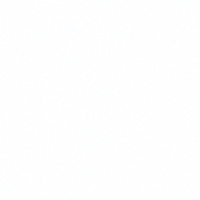 